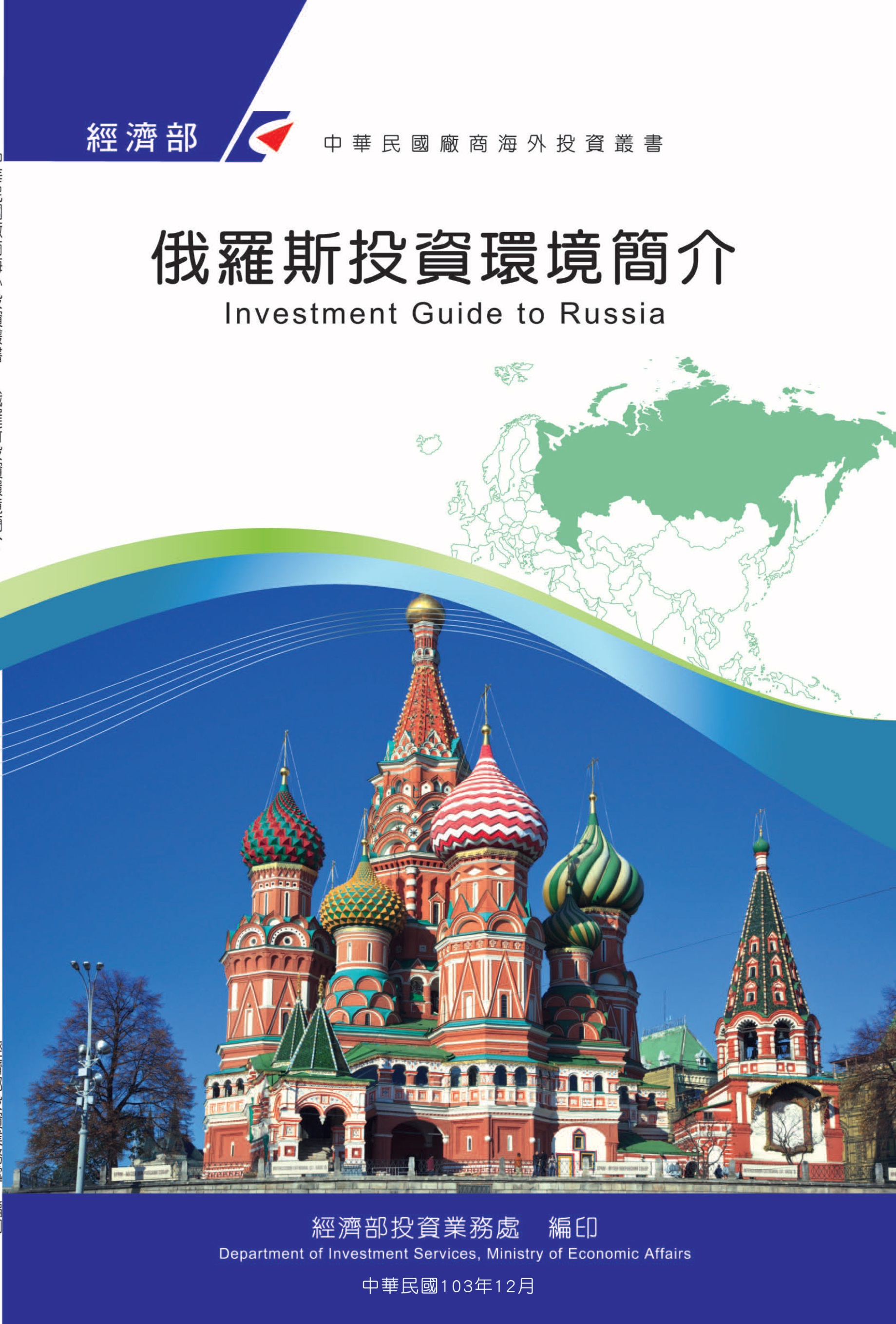 感謝駐俄羅斯代表處經濟組協助本書編撰目　錄第壹章　自然人文環境	1第貳章　經濟環境	3第參章　外商在當地經營現況及投資機會	37第肆章　投資法規及程序	43第伍章　租稅及金融制度	49第陸章　基礎建設及成本	55第柒章　勞工	59第捌章　簽證、居留及移民	63第玖章　結論	67附錄一　我國在當地駐外單位及臺（華）商團體	69附錄二　當地重要投資相關機構	71附錄三　當地外人投資統計表	72附錄四　我國廠商對當地國投資統計	73俄羅斯基本資料表第壹章　自然人文環境一、自然環境（一）地理位置俄羅斯面積共1,707.54萬平方公里，領土跨越歐、亞兩洲共11個時區，東到白令海、勘察加半島及千島群島，西到波羅地海及楚德湖沿岸、南到黑海岸之高加索山區及裏海岸沙漠，北到北極。區分為中央、西北部、南部、北高加索、伏爾加、烏拉爾、西伯利亞及遠東及克里米亞等9個聯邦管區。（二）人口1億4,679萬人（2018）。（三）氣候除最北部和北冰洋附近的島嶼屬寒帶、亞寒帶，高加索黑海沿岸屬亞熱帶外，大部分屬溫帶氣候。其特色是夏季短、冬季寒冷、漫長，空氣乾燥，降雨較少。另外，西北部地區因受大西洋暖流的影響，屬海洋性氣候，夏季暖和，冬季不冷，濕潤多雨。太平洋沿岸地區屬季風氣候，冬季乾燥寒冷，夏季涼爽潮濕，降雨量較大。二、人文及社會環境（一）首府莫斯科。（二）工商業中心莫斯科、聖彼得堡、下諾夫歌羅德（NIZHNY NOVGOROD）、喀山（KAZAN）、薩瑪拉（SAMARA）、伏爾加格勒（VOLGOGRAD）、羅斯托夫（ROSTOV NA DONU）、伯力（KHABAROVSK）、海參崴（VLADIVASTOK）、新西伯利亞（NOVOSIBIRSK）、歐姆斯克（OMSK）、赤塔（CHITA）、雅庫次克（YAKUTSK）等。（三）種族俄羅斯人（81.5%）、韃靼人（3.8%）、烏克蘭人（3%）等100多個民族。（四）語言俄語（官方語言）、其他各民族語言及方言。三、政治環境目前俄羅斯聯邦實施行政、立法及司法三權分立制；在行政權方面，總統之權力高於一切，除國家安全會議及總統府幕僚機構直接隸屬總統管轄外，由總理領導之中央部會亦受總統監督；在立法權方面，係由上議院（FEDERATION COUNCIL）及下議院（STATE DUMA）組成之聯邦議會（FEDERAL ASSEMBLY）掌理立法工作；在司法權方面，由最高法院、憲法法庭及最高仲裁法庭分別執掌相關司法業務。在聯邦政府下設85個與省級地位相當之聯邦政府（地方政府），共計有22個自治共和國、6個邊疆區、48個州、4個自治區、1個自治州及3個直轄市（莫斯科市、聖彼得堡市及塞凡堡（Sevastopol）。第貳章　經濟環境一、經濟概況（一）重要之經濟指標（2018年）１、GDP：US$1.58兆美元２、對外貿易總值：US$6,871億美元，其中進口值為US$2,374億美元，出口值為US$4,497億美元３、平均每人國民所得：US$9,232 ４、消費者物價指數上漲率：4.3%５、經濟成長率：2.3%６、製造業成長率：n/a７、失業率：4.8%８、央行重貼現率：7.75%（二）2018年經濟回顧俄羅斯領土廣大，橫跨亞歐大陸，又擁有1億4,688萬人口，頗具市場規模。該國天然資源豐富，蘊藏石油、天然氣、煤、木材、鐵、鋁、黃金、鎳、白金等，為全球前兩大天然氣及石油生產國，第五大鐵礦生產國，能源、軍火、航太等重型工業相當發達。俄羅斯亦是全球最大的穀物生產國，其中包括小麥、大麥及裸麥等。俄羅斯亦是歐洲人口最多的國家，中產富裕人口隨著經濟發展不斷增加，消費力日益增強，市場深具發展潛力，被高盛集團列為「金磚五國（BRICS）」之一。惟俄羅斯經濟對能源的依賴頗深，石油、天然氣等能源相關產出約占國內生產總值的兩成、出口金額的三分之二及政府收入的一半，因此國際能源價格的高低攸關俄國經濟的榮枯。俄羅斯自2014年起因與烏克蘭領土衝突，受歐美制裁及能源價格低落雙重衝擊，開始反思經濟結構問題，祭出進口替代政策，強化製造業及扶植農業發展，2017年俄羅斯糧食出口量達4,450萬噸，成長32%，並成為全球最大的小麥出口國，農業部門的成長及農產品出口已成為俄國經濟新亮點。俄羅斯自2014年起因克里米亞事件及烏克蘭東部地區衝突受歐美經濟制裁，加上國際能源價格低落雙重衝擊，開始反思經濟結構問題，大力推動進口替代政策，並積極扶植國內製造業與農業。2017年在油價回穩、盧布貶值及進口替代政策奏效背景下，俄羅斯經濟開始復甦，自連續4年衰退後轉為正成長。2018年5月總統普丁順利連任並簽署新總統令，宣布2024年成為全球前5大經濟體、國內貧窮率減半及通貨膨脹率低於4%等國家戰略目標。2018年俄羅斯經濟表現為近6年最佳，成長率達2.3%。2018年因倫敦間諜中毒案及克赤海峽衝突事件，西方國家延續並擴大對俄制裁，俄方則以延長對西方國家食品禁運至2019年12月31日作為反制。被列入禁運主要對象為對俄實施制裁或支持對俄制裁國家，包括美國、歐盟、加拿大、澳洲及挪威，續擴及阿爾巴尼亞、蒙地內哥羅、冰島、列支敦士登及烏克蘭。主要禁運食品包括肉類、魚類、海鮮、蔬菜、水果及乳製品等。俄羅斯為擺脫對美元之依賴並抵抗風險，除大量減持美國公債外，近年大量屯購黃金，並於2018年底成為全球第5大黃金持有國，儲備量高達2,112噸，同期成長14.9%。2018年外債金額為4,537億美元，同期降幅達12.4%，且首次國際儲備超越外債。俄羅斯央行2017年至2018年間曾數度降息，藉降低貸款成本帶動消費者需求和刺激整體經濟成長，2018年12月微幅升息至7.75%水準。另財政部表示，未來在貿易結算時將更多使用本國貨幣盧布或歐元等其他貨幣，且不排除放棄美元作為石油貿易結算貨幣之可能，並自2019年1月1日起將增值稅由原18%調升至20%。依據俄羅斯海關署統計資料，2018年俄羅斯對外貿易金額達6,926億，較2017年成長17.6%；其中出口金額為4,521億美元，成長25.6%；進口金額為2,405億，成長5.1%；貿易順差金額達2,116億。主要貿易國依序為中國大陸、德國、荷蘭、義大利、土耳其、美國、韓國、波蘭、日本、法國。以區域來看，俄羅斯與歐盟貿易佔整體對外貿易比例達42.7%，獨立國協佔11.7%，歐亞經濟同盟佔8.1%，東協國家則佔31%。近年俄羅斯積極拓展多邊貿易關係並加強與鄰近國家之經濟統合。俄羅斯主導之「歐亞經濟同盟-越南自由貿易協定（EAEU-Viet Nam FTA）」於2016年10月正式生效，此為該同盟第一個與外國簽署之自由貿易協定。協定生效後大部分貨品關稅降至0%，特定產品則給予5-10年的過渡期。受惠於上述協定，2018年俄羅斯與越南雙邊貿易金額成長15%並突破60億美元，預期至2020年將可達100億美元。以貿易結構分析，2018年俄羅斯出口主要項目包括燃料及能源產品（佔63.7%）、金屬及其製品（佔9.9%）、化工產品（佔6.1%）、機械設備（佔6.5%）、食品及其生產原料（佔5.5%）、木材及紙（漿）製品（佔3.1%）等。進口主要項目包括機械設備（佔47.3%）、化工產品（佔18.3%）、食品及其生產原料（佔12.4%）、金屬及其製品（佔7.2%）、紡織品及鞋類（佔6.2%）、燃料及能源產品（佔1%）。值得注意的是，農業部門快速崛起讓俄羅斯成功擺脫對歐洲農產品之依賴，並成為出口新亮點。據俄國政府統計，2016年農產品出口已超越軍售，2017年糧食產量創下40年新高並成為全球最大小麥出口國。2018年農業產值成長19.4%，出口金額達258億美元，儼然成為帶動經濟成長之動力。俄羅斯於2012年8月22日成為WTO會員。俄羅斯亦將加入經濟合作暨發展組織（OECD）列為下個目標，不過在烏克蘭危機發生後，OECD於2014年3月13日表示將加強與烏克蘭的合作，同時暫停俄羅斯加入OECD相關申請作業。最近俄羅斯政府致力使外商投資方向多樣化，促進在各行業領域的投資，以前引進外商投資的主要方向是採礦和交通工業，現在農業、機械製造業、不動產、木材加工業和貿易均包括在優先引進外商投資的行業內。但俄國經濟發展中仍存在著過分管制、公務體系效率低、資訊不夠透明化的問題，交易成本及行政管理的負擔對於商業運作及投資活動仍過於昂貴，形成投資風險，這些對俄國經濟的負面因素在長期穩定的發展過程中仍待改進。根據瑞士世界經濟論壇（WEF）發布「2018年全球競爭力報告」顯示，俄羅斯在140個受評比國家中，全球競爭力排名由第43名。該報告指出俄羅斯為歐陸國家中表現最佳的經濟體，且俄羅斯2018年經濟成長表現極佳，政府債務低、且多元化經濟成長條件（非僅依靠能源出口），因此排名略為上升。惟高失業率及通膨率，以及創新不足、透明度不高等仍影響俄羅斯經濟發展條件。世界銀行（World Bank）發布的全球經濟展望報告所述，2019年俄羅斯經濟成長率約1.5%，2020及2021年則有望達到1.8/%。二、天然資源（一）燃料、能源俄羅斯50%的預算需求倚賴石油及天然氣。俄羅斯石油蘊藏量估計約有930億桶，且擁有豐富的天然氣資源，其蘊藏量有48.9兆立方公尺。１、石油依據俄羅斯能源部所屬的燃料能源中央流通局（CDU TEK）公佈資料，雖然俄羅斯已加入石油輸出國組織（OPEC）的石油減產計畫，但2018年俄羅斯石油產量超過5億5,583萬噸，成長1.6%，其中12月就生產4,840萬桶，成長4.5%，續刷新石油產量紀錄；2018年俄羅斯石油出口量約為2億5,767萬噸，較2017年增加0.3%。2019年預計將受到2018年全球原油下跌，以及OPEC的石油減產計畫將落實、等因素影響，俄羅斯能源部預估俄羅斯2019年石油生產將減少300至400萬噸，約為5億2,002噸，及每天生產1,127萬桶原油。俄羅斯大部分地區油藏，特別是遠東地區，仍未探勘，其他如裏海及黑海，北極地區等皆有豐富的油藏，如果開採，將增加俄羅斯長期生產的潛力，Rosneft石油公司計劃至2030年止，與艾克芬美孚合作持續就探勘北極油田一案進行投資，投資金額達4,000億美元，開採路線由薩哈林島出發到喀拉海，評估該區石油蘊藏量不輸阿拉伯聯合大公國蘊藏量。如果俄羅斯無法持續投資石油的探勘及生產，則其領先地位勢將受威脅。普丁總統曾宣佈，需要投資超過2,800億美元才能將2020年前的石油產量維持目前的水準。俄羅斯的石油及天然氣儲藏主要集中在西西伯利亞地區，此地的油田提供俄羅斯70%的石油產量及90%的天然氣產量，但已快速枯竭。主要石油產地包括漢特-曼西斯克（Khanty-Mansiysk），亞馬爾-涅涅茨（Yamal-Nenets）省、秋明（Tyumen）、托木斯克（Tomsk）及新西伯利亞州。全國十大油田有八個位於此區。第二大石油產區在窩瓦河-烏拉山地區。其他小量生產石油的省份分部在提蒙-伯朝拉（Timan-Pechora）及北高加索。東西伯利亞、遠東及俄羅斯大陸棚沿岸則為未來極具潛力的石油開產地。俄羅斯的石油產業集中在數家國內公司手中，限制國際石油公司直接投資，不過在兼併克里米亞後，歷經經濟制裁、國際油價下跌、資金外逃及盧布貶值等衝擊下，2015年出現多起銷售股權予外資的案例，詳如下表：近年外資對俄羅斯石化燃料產業投資情形一覽表資料來源：彙整媒體公佈資料主要的原油製造商、出口商及煉油業者為國營的Rosneft及Gazpromneft，私營的Lukoil，Surgutneftegaz及Tatneft。輸油管系統主要由國營公司Transneft經營。國外上游石油公司通常經由國營Zarubezhneft運送。2018年俄羅斯主要石油公司產量一覽表單位：萬噸資料來源：彙整各企業公佈資料２、天然氣俄羅斯的天然氣蘊藏量占全球近17.3%，為世界天然氣蘊藏最豐富的國家，產量僅次於美國的全球第二大天然氣產國，2018年的產量為7,330億立方公尺，達歷史新高，較2017年產量6,911億立方公尺增加10%。其中俄羅斯天然氣工業石油公司（Gazprom）產量為4,975億立方公尺（較2017年增加5.8%），俄羅斯石油公司（Rosneft）產量為850億立方公尺，Novatek公司產量約為630億立方公尺，盧克石油公司（Lukoil）產量為335億立方公尺，Rosneft產量為672.6億立方公尺。另，2018年俄羅斯天然氣出口量約2,450億立方公尺，成長9.3%。根據俄羅斯能源部預估，2019年天然氣產量將視全球原油產量而定，倘石油價格因全球減產增加，將導致天然氣需求增加，惟尚無法預測全年生產及出口量。另，俄羅斯與土耳其已達成建設兩條經黑海海底天然氣輸送管線的協議，輸送能力均為157.5億立方公尺的管線，其中一條直接供氣予土耳其，另一條則視歐洲國家需求，再考慮建設經土耳其轉向歐洲國家的輸送管線。2018年俄羅斯主要天然氣公司產量一覽表單位：億立方公尺３、煤俄羅斯的煤炭資源豐富，可開採儲藏量占世界的13%，居世界第2位，僅次於美國。此外，俄羅斯的煤炭種類齊全，從長焰煤到褐煤皆有，其中煉焦煤的儲藏量豐富，能充分滿足鋼鐵工業的需求。俄羅斯的煤礦分佈極不平均，46%分佈在俄羅斯中部的庫茲巴斯煤田；23%分佈在克拉斯諾雅爾斯克邊區，且73%為露天開採的褐煤；此外，在科米共和國、羅斯托夫州及伊爾庫茨克州亦有部分煤藏。目前除繼續開採庫茲巴斯的Erunakovskiy煤礦外，位於東西伯利亞及遠東地區的礦藏潛力最看好。俄羅斯共有137個露天採煤區及91個煤礦坑，俄羅斯的煤炭工業完全由私有企業經營，有效的運作確保高收益，每年國庫從此部門獲得的稅收亦提高。俄羅斯煤炭的出口市場亦快速成長，出口導向不但降低國內市場需求不穩定的負面影響，亦提高生產力及增加外匯收入。2018年煤炭產量達4億3,340萬噸，較2017年增加5.9% 。出口量亦達1億9,100萬噸，較2017年增加2.6%。2019年俄羅斯煤炭產量預計將增加4%，達到4億5,000萬噸。俄羅斯能源部於2012年通過「2030年前俄羅斯煤炭工業長期發展計畫」，將主要煤炭開採礦區由西西伯利亞的Erunakovskiy煤礦轉移至遠東及東西伯利亞等地區，預計在2030年煤炭產量可增加15%，提高為4.8億噸；另，煤炭出口計劃增加20%，達到1.7-2.05億噸。其中對亞太地區的出口達到1.2億噸、對西方國家出口則保持現有的0.84億噸左右的水準。不過目前俄羅斯煤炭公司考量經濟局勢的變化，已減緩對煤炭開採的投資，另為因應俄羅斯國內及日本等主要進口煤炭國家逐漸傾向以天然氣取代煤炭的趨勢，計劃未來積極拓展印度及東協國家市場。主要煤炭公司有Siberian Coal Energy Company（SUEK）、Kuzbassrazrezugol（KRU）、Mechel、EVRAZ及Raspadskaya等。2018年俄羅斯主要煤炭業者生產情形資料來源：各煤炭公司官方網站（二）冶金工業俄羅斯為世界主要金屬生產國，金屬產品出口居世界第三位，佔俄羅斯國內生產總值的2.8%，佔工業生產的10.2%。由於生產高度集中，形成14家大型垂直整合集團，包括Evraz Holding、Magnitogorskiy Metallurgicheckiy Kombinat（MMK）、Severstal、Novolipetskiy Metallurgicheckiy Kombinat（NLMK）、Metalloinvest、Mechel、Trubnaya Metallurgicheckaya Kompaniya、Obedinyonnaya Metallurgicheckaya Kompaniya、ChTPZ等9家金屬冶金公司。以及Norilskiy Nikel（鎳）、UGMK-Holding（銅）、Russkaya Mednaya Kompaniya（銅）、RUSAL（鋁）及Korporatsiya VSMPOAVISMA（鈦）等5家非鐵金屬冶金公司。在大幅更新設備及生產高附加價值的高技術產品之下，俄羅斯冶金工業得以快速且成功擺脫金融危機的影響，並能更靈活反應外在情勢的改變。金融危機成為俄羅斯冶金工業加速現代化的動力，市場情勢改變促使該產業的生產結構朝向品質的改善。１、鐵金屬2018年俄羅斯鋼鐵產量7,306萬噸，較去年成長4.5%，居中國大陸、日本、印度、美國及韓國等國之後，為全球第6位，佔世界產量4.3%。由於世界鋼鐵需求自2017年第三季開始下滑，俄羅斯鋼鐵生產廠趁勢於2017年陸續開始汰換、更新煉鋼設備，盼能於日後鋼鐵價格回升後大量生產。俄羅斯主要煉鋼業者生產情形資料來源：各鋼鐵公司官方網站２、非鐵金屬俄羅斯為全球重要鋁生產國，2018年俄羅斯鋁生產量達375.3萬噸，成長1.3%（惟受到全球鋁礦價格減少影響，銷售額減少7.2%），但仍佔俄羅斯非鐵金屬出的76%，出口主要業者為俄羅斯鋁業聯合公司，係全球最大鋁生產商，約生產全球7%的鋁礦，主要銷往歐洲，北美，東南亞，日本，中國大陸和韓國市場；鎳生產量為21.9萬噸，較2017年增加1%；此外，銅生產量為97.8萬噸，較2017年增加40%。（三）木材工業林業及木材加工是俄羅斯的重要產業，有超過6萬家企業及100萬人投入這項產業。俄羅斯境內的森林樹木，總材積預估達820億立方公尺，占全球四分之一。不過，由於森林區的基礎設施普遍不足，僅有四成的林地可供開發（即開發林地占全球林地面積10%）。其中針葉樹種原木居多，比重高達60%以上，闊葉樹種原木約占21%。西伯利亞聯邦區和西北聯邦區占俄羅斯原木總產量的66%以上，伊爾庫茨克州，沃洛格達州，克拉斯諾亞爾斯克邊疆區，阿爾漢格爾斯克州及基洛夫州為主要產地。近年俄羅斯為保護本國森林資源，以提高關稅方式限制原木直接出口，2018年俄羅斯發表「2030年俄羅斯林業發展戰略」，盼減少原木出口（出口配額），增加加工比例以及確保森林永續發展等政策。此外，由於中國大陸為俄羅斯主要木材出口地，每年向中國大陸出口大量合板、原木等木材，加工製成成品後再次輸回俄羅斯，2019年俄羅斯國會擬立法規定，禁止對中國大陸出口未經加工的原木至2035年。三、產業概況俄羅斯的產業以重工業為主，其中又以能源、冶金、採礦及石化業最為發達。輕工業方面，俄羅斯政府雖然不斷試圖改善相關產業部門的發展，但與其他已開發國家相比，仍相對落後。生產設備老舊及投資提升現代化的意願低落為俄羅斯產業積弱不振的主要原因，因此「生產現代化」已成為各產業部門努力的目標，近幾年在經濟持續成長及需求增加之下，各產業部門增加投資改善生產技術及設備的意願提高，部分產業的產質與量亦開始出現改善的徵兆。自2015年4月起，俄羅斯政府陸續祭出20項產業進口替代政策，主要對於軍事工業、電子業、化學、造船、運輸工程、製藥、醫療科技、工具機、食品加工、汽車等產業，每項產業命令均附有盼於2020年前降低之最高進口比例品項名單，刺激俄羅斯國內工業生產。（一）機械製造業俄羅斯工具機市場名列世界前十大，依據俄羅斯工業暨貿易部的資料，2018年俄羅斯工具機的產值已成長至322億盧布（約5億1,000萬美元）。2015年的產值為189億盧布（約3億美元）。由於俄羅斯工業暨貿易部2015年3月31日通過「俄羅斯工具機產業進口替代執行計畫」，預計把俄羅斯2020年工具機的進口比率下降21.9%，達到53.7%，是以俄羅斯國內目前積極實施進口替代政策，根據俄羅斯工具機製造商協會（Stankoinstrument Association）的資料，2018年俄羅斯進口工具機的市場比重已自原來的90%降至75%-80%。上述計畫除要生產原有的工具機外，還要研發具競爭力的新產品以取代進口。惟近5年俄羅斯工具機製造商的利潤不超過3%，沒有多餘的資金研發新產品，因此要達到進口取代計畫的目標恐怕還需仰賴政府的大力支持。俄羅斯政府執行的產業現代化政策是維持工具機需求不斷的主要動力，特別是下列產業部門，如電力、運輸、國防、汽車、航太、船舶及農業。進口工具機對滿足俄羅斯經濟對現代化生產設備及技術的需求扮演重要角色，世界主要工具機製造商也已在此市場積極經營多年。許多外國工具機出口商已透過俄羅斯經銷商在各大工業城建立廣大的經銷網，並設展示廳、教學中心、零件倉庫，及提供售後服務。雖俄羅斯政府提供預算補助發展工具機產業，工具機製造商仍沒有足夠的資金用於開發及創新產品。而且補貼條件有時並不合理，例如要求企業在三年內將新產品的產量增加十倍等，然而整體來看，工具機產業呈現正面發展。俄羅斯工具機的產量增加，其中70%為CNC工具機及綜合工具機。由於無法在廉價工具機市場與中國大陸競爭，俄羅斯工廠選擇生產高科技設備，包括航太業用的工具機。在實施近3年進口替代政策下，俄羅斯國內生產量有長足得提升，弗拉基米爾工具機廠Tekhnika已開發一系列精密圓磨床，可以加工重要的航空設備零件如配電樞紐（distribution armature）。以前此類零件的製造商皆購買瑞士設備。另外如Stan Group下的“Stankostroenie”工廠已經生產一系列多功能綜合工具機，用於加工飛機及火箭發動機用的鈦及高溫合金零件。全俄儀器科學研究所（VNIIinstrument）則為國家原子能公司（Rosatom）及造船廠開發超精密設備及行動設備。此外，德國、義大利、瑞士、日本及捷克等仍為俄羅斯重要的工具機供應國，雖然來自亞洲產品的競爭增強，這些國家仍然在俄羅斯工具機市場占有舉足輕重的地位。以德國為例，除了技術取勝，銷售的工具機種類齊全及售後服務佳也是在俄羅斯市場屹立不搖的原因。然因價格高，這也成為其他國家進入俄羅斯市場的利基，特別是來自亞洲國家的產品。臺灣、中國大陸及南韓進入俄羅斯市場的時間雖然較晚，但今天皆有相當成果。根據俄羅斯工業數位化技術開發商Zyfra的問卷調查結果，俄羅斯CNC工具機占工具機總數的比重仍很低，只有14%的工廠，CNC工具機比重占50%以上。更新設備為俄羅斯“2030年前工具機產業發展策略”的優先項目之一。幾乎80%的受訪企業計畫在最近未來三年添購工具機。俄羅斯擁有很多成功過渡到工業4.0的先決條件，例如俄羅斯是世界數位基礎設施發展、寬頻網路普及率、3G及LTE領先國家之一。在數位化方面，俄羅斯工業企業已經採用ERP系統（Zyfra詢問的廠商中，80%使用ERP）（二）汽車工業俄羅斯是歐洲最大的汽車市場之一。2018年的汽車銷售量在世界排名第12位。俄羅斯的汽車工業已有完整的供應鏈，外國車廠本土化的比重不斷提高。目前主要汽車製造商包括雷諾-日產集團（Renault-Nissan group）掌控的AvtoVAZ；Sollers與福特合作的Ford Sollers；GAZ集團；KAMAZ及Avtotor（OEM組裝多家國際原廠車）。雖然OEM垂直整合生產零件的比重很高，但是大部分零件製造廠仍集中在數家獨立的製造商（independent manufacturers）手中。依據俄羅斯國家統計局的資料，2018年俄羅斯共生產175.2萬輛小汽車，較2017年增加14%。同期卡車的產量則減少3.5%，為15萬7,000輛。大客車的產量增加17.5%，為3萬1,100輛。機動車輛內燃機的產量增加17%，為36萬個。另依據歐洲企業協會（Association of European Businesses）的資料，2018年俄羅斯小汽車及小型商用車銷售市場成長12.8%，為185萬9,100輛。2018年俄羅斯小汽車的銷售全年連續成長。2019年的情勢則仍不明朗，特別是在VAT提高（自18%增至20%）及美國製裁可能更嚴厲下，市場的風險及不確定性提高，特別是第一季。但基於政府對汽車工業支持政策不變的前提下，市場業者預估，需求穩定應可維持前一年的銷售水準。因此歐洲企業協會對2019年的銷售成長率預估為3.6%或187萬輛。汽車工業是俄羅斯重要產業，雖然俄羅斯政府採取各種方策刺激汽車產業的發展，但受限於製造設備老舊，也缺乏現代技術和管理不善，致進展緩慢。俄國品牌LADA車的銷售量仍在市場居領先地位，2018年共銷售36萬204輛，比前一年增加16%。銷售量最高的外國品牌為KIA，達22萬7,578輛，增加25%。Hyundai排名第三，為17萬8,269輛，增加13%。Renault維持2017年的銷售量，為13萬7,062輛。Toyota以10萬8,492輛的銷售量排名第五，增加15%。而後則為Volkswagen（銷售量佔6.32%）、Skoda（4.52%）、Nissan（4.49）。2018年5月俄羅斯政府批准2025年以前的國家汽車工業發展策略，計畫七年後國內製造商能滿足80%至90%的汽車需求；外國汽車生產的本地化程度達到70%至85%。此外，增加國產汽車及零件的出口。俄羅斯政府為穩定汽車產業發展及市場規模，總理梅德韋傑夫已簽署同意延長汽車貸款及租賃計畫，挹注160億盧布（約合2.466億美元）預算，擴大短期汽車貸款及租賃方案，讓貸款及租賃利率維持在民眾可接受的範圍內。另亦表示計劃從工業暨貿易部預算經費中撥出225億盧布（約合3.545億美元），協助製造商與相關行業減少累計虧損及降低運營成本，舒緩本地汽車製造商面臨的經濟負面影響。俄羅斯工貿部亦表示將實施新生產線投資抵減、鼓勵以舊換新等一系列措施協助本國汽車公司維持營運，以刺激國內汽車市場。（三）電子工業依據IDC公佈資料，由於受到經濟衰退、盧布貶值及購買力下降等因素影響，2018年俄羅斯筆記型電腦銷售量為280萬台，較2017年增加9%。主要銷售量依序為Lenovo（22%）、HP（21%）、ASUS（20%）、Acer（18%）及APPLE（6%）。倘按銷售金額來看，最大的銷售金額為ASUS（佔總銷售金額的20%），其次為Lenovo（19%）、HP（19%）、Acer（16%）、APPLE（16%）。依據IDC公佈資料，2018年俄羅斯手機的總銷售量達到2,960萬支。2018年俄羅斯人持有智慧手機人次將達逾8,000萬人，智慧手機銷售居歐洲國家之冠。分析俄羅斯智慧手機市場大幅成長的原因，主要拜低階智慧手機銷售暢旺之賜，Android智慧手機平均價格低於122美元。主要品牌依序為Samsung、Apple、ZTE、Lenovo及Fly，其中Samsung的市占率高達26%，其次為APPLE（16%）、Honor（15%）、Xiaomi（14）、Huawei（6%），可看出低價的Xiaomi、Huawei、Meizu、LeEco等中國大陸及印度品牌已逐漸打開知名度並逐漸提高市佔率。（四）電子商務依據俄羅斯電子商務協會與俄羅斯郵局舉行的電商市場調查顯示，受到經濟危機等因素影響，近年俄國零售業銷售額持續衰退，但網購市場卻快速成長（平均每年成長8.4%）。目前，俄羅斯主要網購業者為：WILDBERRIES.RU（成衣、鞋類及配件）、CITILINK.RU（網路百貨商店）、DNS-SHOP.RU / TECHNOPOINT.RU（電子產品及家電）、MVIDEO.RU（電子產品及家電）、ELDORADO.RU（電子產品及家電）、LAMODA.RU（成衣、鞋類及配件）、OZON.RU（網路百貨商店）、ULMART.RU（網路百貨商店）、BONPRIX.RU（成衣、鞋類及配件）、SVYAZNOY.RU（電子產品及家電）。而跨境電子商務平台中，仍以中國大陸佔90%為主要來源，其次是歐盟（4%）、美國（2%）。但從購買金額來看，中國大陸所占市場比重相對較低，僅52%，歐盟占23%，美國占12%。俄羅斯消費者跨境網購主要向AliExpress購買，依據AITC估計，消費人數超過2,000萬人，平均消費金額為16美元。分析師認為，中國大陸係以低廉商品吸引俄國民眾購買，倘中俄間電子商務持續呈現高度成長，未來將衝擊俄羅斯家電零售業依據「全國遠程貿易協會（NADT，E-Commerce Russia Association）」的資料，2018年俄羅斯電子商務市場規模達135億4,000萬美元。其中103億美元為國內銷售額；跨境交易金額為32億4,000萬美元，主要以購買成衣、鞋類、化妝品、香水、保健食品、嬰兒用品、電子產品等為主，成長速率驚人，其中食品為俄羅斯網購頻率最高的商品，網路用戶平均每年採購8.4次。購買智慧手機及平板電腦的頻率約為每年1.4次。相較於其他產業，金融危機對電子商務市場反而產生正面的影響。由於消費能力下降，許多俄羅斯人為了省錢而改變消費習慣，從以往的傳統零售店轉向網路商店購買。選擇多、價格優惠、送貨便宜皆為網路商店的優勢，特別是一開始良好的購買經驗使他們成為網路商店的常客。C2C網購市場亦積極發展中，例如個人易物及銷售平台Youla及Avito亦提供送貨，促使消費者對國內網購的興趣提高。根據蓋達爾經濟政策學院預估，未來五年俄羅斯電子商務市場將可成長一倍。屆時電子商務占全國零售貿易比重將增至8.5%（按2018年占4.07%）。（五）醫療產業依據Business Monitor International資料，2017年俄羅斯醫療器材市場規模近43億美元。目前，俄羅斯有近1,200家廠商生產醫療產品，產品種類近1萬2,000項，包括數位低劑量X光設備（digital low dose X-ray apparatus）、病人監視器、心電圖設備、手術台及病床。這些廠商多為民營企業，產品約有45%屬於醫療器材，其餘則分屬於醫療儀器、醫療設備、玻璃及塑膠製耗材及其他產品等。截至2017年底止，國產品的市場比重為21%，比2011年增加4.2個百分點。出口占俄羅斯醫療器材生產的7%或6,700萬美元，其中三分之一出口至近東國家。俄羅斯主要醫療設備進口來自德國、美國、日本、義大利及瑞士，依據RNC Pharma分析公司就俄羅斯“醫療器材市場的進口倚賴性”的分析結果，俄羅斯主要進口醫療器材大項如下：醫用手套、超聲波掃描儀、血液透析設備及耗材、血糖計及試紙、斷層掃描器、X光機、填充物和生物再生劑（biorevitalization）、植牙植體、支架、保險套等產品。目前國產醫療產品中，有50%為Philips、Siemens、General Electric及Baxter等四大外商在俄羅斯設立之工廠所生產，上述公司產品的本土化程度目前僅單純的在俄組裝，尚未達到100%在地生產。於是聯邦政府於2014年4月推出「進口替代政策」，首批清單中提出了111項醫療器材，詳細列出上開產品在地化生產的比例，要求至2030年俄羅斯醫療器材的產量需增加2.5倍，出口增加10倍。自2019年起每年至少註冊100種新的國產醫療器材並提撥了近400億盧布（約合7億美元）補貼業界，以及降低最高進口比例品項清單（例如手術用一次性材料目標自2015年至2020年進口率從90%降至40%、心律調節器從85%降至10%、內視鏡自100%降至35%），該清單後於2016年12月增加至197項（增加品項如血糖測試器、斷層掃描器等）。（六）電信服務業俄羅斯政府持續現代化電信網路，不過固網電話的普及率隨著行動電話逐漸普及出現停滯趨勢。此外，橫跨俄羅斯全境的數位中繼線（Digital Trunk Lines）已自俄羅斯西北部的聖彼得堡延伸至東部的伯力（Khabarovsk），自莫斯科延伸至南部瀕臨黑海的新羅西斯克市（Novorossisk）。超過60個省份首府的電話系統已有最新的數位化基礎設施。多數地區有類比式及數位式手機通訊服務，惟鄉村地區的電話普及率仍很低。雖有大量的外資投入，國家仍是俄羅斯電信產業的最大股東。外國人不能以獨資方式進入此市場，只能建立合資企業，且俄方需擁有51%以上的股份。目前有上千家公司在此市場經營，主要提供固網及行動電話通訊、網際網路、衛星通訊等新技術及相關服務。傳統的業者在固網電話通訊佔有優勢，新加入者則在行動電話通訊服務市場居絕對領先地位。四分之三的電信市場掌控在「四大電信天王」手中，分別為MTS、VimpelCom、Megafon及Rostelecom，前三者為俄羅斯三大手機通訊服務公司。行動通訊佔俄羅斯電信產業的43%比重。由於政府對電信產業的實際投資遠低於需求，促成手機通訊服務業快速成長，在通話費持續下降情況之下，每用戶的通話時間亦不斷增加。目前俄羅斯有線寬頻上網的普及率及網速高居歐洲前幾名，營業額每年以兩位數增加，惟俄羅斯聯邦於2016年頒布「反恐及社會治安法」，規定通信及網路業者必須保存所有用戶通訊往來資料3年，並提供安全單位使用、監聽。該法乃針對俄羅斯現行刑事法及刑事訴訟法中有關恐怖活動、極端主義及社會安全增列管制與防範措施，明訂嚴苛罰則，無形中增加電信業者營運成本。（七）金融服務業俄羅斯的銀行體系積極發展，各銀行努力走向公開及透明化，採用先進的經營模式，新的銀行技術（客戶系統、銀行轉帳系統、金融卡、信用卡等），提供各式貸款（消費性及抵押貸款等），惟與發達國家相比，仍落後很多。家數眾多及資本高度集中為俄羅斯銀行業的特點。依據俄羅斯中央銀行資料，截至2019年1月止，俄羅斯共有439家銀行（較2018年減少77家），前50大銀行的資產佔整體80%、前100大銀行的資產佔90%。其中Sberbank一家獨大，在經濟低迷之際，國營銀行（Sberbank、VTB、Gazprombank等）對俄羅斯銀行業的穩定及發展扮演的角色愈來愈重要。僅管表面上俄羅斯銀行數量眾多，但絕大部分銀行的放款業務規模都很小，因債信體系不健全，銀行無法開立信用狀，放款集中少數大客戶，能夠提供全方位及歐美標準金融服務的銀行並不多，僧多粥少，利息又高，造成中小企業申請融資不易。擁有巨額外匯存底與財政赤字的俄羅斯，民間企業仍需仰賴海外資金調度，俄羅斯銀行產業還有很大的成長空間。2019年俄羅斯前10大銀行分別為俄羅斯儲蓄銀行、VTB、Gazprombank、National Clearing Centre、農業銀行、Alfa銀行、莫斯科信貸銀行、Otkritie FC Bank、工業聯繫銀行、UniCredit Bank 等。俄羅斯各銀行對民間企業的貸款比重仍低，銀行不願提供貸款給企業主要基於民間企業缺乏透明度、法令對借方較有利、缺乏資金及呆帳比例高等原因。在現有的銀行中近40%為小規模者（法定資本不超過1億5,000萬盧布者），近50%的銀行登記在莫斯科。俄羅斯央行現任總裁為Elvira Nabiullina，曾擔任普欽總統的首席經濟顧問及經濟發展部長，自2013年6月24日上任以來，以違法洗錢、取締地下經濟及防止資本外逃等理由對違法銀行進行大力整頓，取消Master Bank等多家銀行的營業執照。此舉對銀行界及用戶造成震撼，許多用戶將存款轉移至規模較大的前10名銀行。2014年以來俄羅斯歷經經濟成長低迷、盧布重貶100%的經濟情勢，渠以提高央行重貼現率的方式有效控制俄羅斯通貨膨脹率及穩定匯率獲得高度評價。（八）交通運輸服務業俄羅斯的交通運輸系統發展遠落後經濟成長的需求，交通基礎設施改善步伐緩慢，不僅限制俄羅斯的經濟發展，亦阻礙許多偏遠地區的發展機會。此外，俄羅斯的交通系統尚未建立真正統一的體系，各式運輸工具間的整合度不足，導致無法建立有效的物流系統，高運輸費用轉嫁到商品及服務上，喪失了經由俄羅斯轉運貨物帶來的直接利益。目前僅1%的歐亞貿易經由俄羅斯領土，為此俄羅斯政府擬定「2010-2015年俄羅斯運輸系統發展計畫」，希望提升國內運輸體系的效率。俄羅斯的運輸系統相當複雜，包含鐵路、公路、海運、河運、航空及原物料輸送管，從總運貨量來看，鐵路為最主要的運輸工具。在客運方面，在政府預算的減少及私家車大幅增加的情況下，造成運輸系統結構快速改變，導致大眾運輸系統的運客量大幅下降，且由於長途火車票價大幅提高，公共汽車的運客量已追上鐵路，如今鐵路及公路的運客量相當，皆占33%左右，各約11億人次。城市大眾交通工具，有軌電車及無軌電車的客運量亦大幅減少，目前俄羅斯有7個城市有地鐵，包括莫斯科、聖彼得堡、葉卡捷琳堡、下諾夫哥羅德、新西伯利亞、薩馬拉及喀山。１、鐵路俄羅斯的鐵路相當發達，總長度近12萬8,000公里，世界排名第三（僅次中國大陸、美國），佔內陸貨物運輸量的80%以上比重，以及35%的客運量，惟其中僅8萬6,000公里的鐵路電氣化，且大部分火車頭趨於老舊，拖累運輸效率。2018年鐵路貨物運輸量達到12.91億噸，較2017年成長2%。目前83個俄羅斯聯邦主體中，78個有鐵路通過。歐俄部分的鐵路運輸網以莫斯科為中心呈輻射狀。亞洲部分的鐵路網，東西走向，密度較低，其中又以西伯利亞大鐵路最重要。受惠於中俄貿易增長等因素，2018年中俄兩國間鐵路運量大為增加。２、公路俄羅斯公路的總長度約91萬公里，從總長度來看，俄羅斯幾乎超過所有歐洲國家，排名世界第七位。從人口及有路面的公路分配來看，每千人近5.3公里，遠低於芬蘭（10公里）、美國（13公里）及法國（15公里）等國家。此外，俄羅斯境內約29%的國道長期超負荷，道路品質低於歐美標準，由於路況差，公路運貨的平均速度僅300公里/天，大幅低於歐洲國家的1,500公里/天。３、航空俄羅斯擁有世界最長的航線，近80萬公里。主要的空中交通中心包括莫斯科、聖彼得堡、北高加索、葉卡捷琳堡、新西伯利亞、伊爾庫茨克、伯力及海參崴，其中近80%載客量集中在莫斯科周邊地區。俄羅斯的航空運輸主要以客運為主，在偏遠的北方邊區，直昇機在運貨及載客往返於生產基地、提供醫療救護上扮演很重要的角色。依據俄羅斯聯邦航空運輸局公佈資料，2018年俄羅斯聯邦航空載客量增加10.5%，承載量超過1.16億人次。據俄羅斯聯邦航空運輸署報告預估2019年俄羅斯航空運輸量將有5-10%的成長。目前俄羅斯的民航機種仍以波音及空中巴士為主，機場總數逐年減少，1991年曾高達1,450座機場，目前減為300座左右，主要機場有莫斯科的謝列梅捷沃國際機場、多莫傑多沃國際機場、伏努科沃國際機場及2016年3月新啟用的Ramenskoye機場，聖彼得堡的普爾科沃機場、海參崴國際機場及新西伯利亞的托爾馬切沃機場等。俄羅斯主要航空公司為俄羅斯航空公司、西伯利亞航空公司、勝利航空公司、烏拉爾航空公司等。倘以貨流量觀之，謝列梅捷沃國際機場運量最大，占總貨流量的29.1%、其次為多莫傑多沃國際機場（佔16.8%）、伏努科沃國際機場（3.8%）及普爾科沃機場（2.4%）。４、海運 俄羅斯共有43個海港，規模較大的包括波羅的海的聖彼得堡港及加里寧格勒港（Kaliningrad），黑海的新俄羅斯港及索契港（Sochi），濱臨太平洋的海參威港、納霍德卡港（Nakhodka）、東方港（Vostochniy）、馬加丹港（Magadan）及彼得帕夫洛斯克港（Petropavlovsk）。依據世界銀行公佈資料， 2018年度全球貨運績效排行中，俄羅斯分數2.76分，在160個國家中排名第75位。該排行榜滿分為5分，評分標準以清關效率、基礎設施、國際運輸、服務品質等為基準，俄羅斯得分最低者為清關效率，僅得2.42分，位居第97名，此外，貨物追蹤、國際運輸等均位居第97及96名。2018年俄羅斯海港貨運轉運量約為7億8,200萬噸，俄羅斯政府盼至2020年，海港轉運量達到8億6,300萬噸，至2030年達到12億8,600萬噸。主要轉運貨品為煤炭、礦產、肥料、木材、各類金屬、石油等。從貨櫃轉運量來看，聖彼得堡港最高（約為2億3,000噸），其次為新俄羅斯港（1億5,890萬噸）、海參崴港（1億3,190萬噸）、加里寧格勒港及東方港。目前俄羅斯港口發展的動力主要來自積極增加出口的石油業者。國營輸油管業者Transneft刻正執行數項計畫擴增出口量，主要包括增加波羅的海的輸油管系統及更新俄羅斯港的石油轉運設施。另，俄羅斯積極開拓北海航線，目前在北極海的亞馬爾（Yamal）半島建設薩貝塔港（Sabetta），至2020年將成為北海航線上重要的多功能貨運碼頭，將大幅縮短與遠東間的海上航線距離。（九）電子支付俄羅斯是使用電子支付技術的領先國家之一，並正逐步縮小與北歐，英國及美國的差距。依據俄羅斯中央銀行評估，2018年俄羅斯的電子支付比重達55%，在三年內增加近一倍。專家們解釋，增長率如此高是因為俄羅斯比其他國家晚發展現代支付工具，但這並不妨礙俄羅斯在此市場攀升的速度，也證明俄羅斯消費者對非現金支付的信任度提升，及電子支付在國內漸漸普遍。俄羅斯現代支付技術發展起步較晚，例如現金卡（信用卡）在已開發國家積極採用後才開始使用，其他如支票簿等的發展也相對較弱。正因為如此，俄羅斯的電子支付市場能夠不經過任何中間步驟，從一個階段直接跳到另一個階段。根據Mediascope的資料，銀行卡、網路銀行及電子貨幣為俄羅斯最受歡迎的電子支付方式。其中又以電子貨幣服務用戶成長最快，2018年有71%的消費者使用電子貨幣支付方式，比2017年增加22.8%。88.9%的消費者使用銀行卡支付，比2017年增加12.2%。87.2%消費者使用網路銀行，增長率為8.9%。行動非接觸式支付是另一種人氣最高的電子支付方式。2018年俄羅斯有36.3%的消費者使用此種付款方式，增加2.5倍。使用人數最多的電子貨幣為Yandex.Dengi，其次依序為WebMoney、PayPal、QIWI、MTS-Dengi。主要用在支付網路購物、手機通訊費、購書等。俄羅斯最普遍的網路銀行為Sberbank Online，2018年有81.7%的消費者使用該項服務。其次為VTB-Online、Alfa-Klik、Tinkoff、Russkiy Standart。主要用於支付手機費、水電費、網購費。非接觸式支付主要透過智慧手機及行動支付平台，2018年最普遍的行動支付平台為Android Pay，其次為Apple Pay及Samsung Pay。四、經濟展望俄羅斯自2012年加入WTO後，法規漸與國際接軌，近年在全球競爭評比已有明顯進步。依據世界銀行（World Bank） 調查全球190個國家與經濟體，針對10項指標綜合評比得出排名的「2019年營商環境報告（Doing Business 2019）」，俄國營商環境排名由2017年的35名提高為31名。在十項指標中，「開辦企業」排名第32、「申請建築許可」排名第48、「電力取得」排名第12、「財產登記」排名第12、「獲得信貸」排名第22、「保護少數股東」排名第57、「繳納稅款」排名第53、「跨境貿易」排名第99、「執行契約」排名第18、「債務清理」排名第55。俄羅斯在國際油價回升、政府致力推動進口替代政策、強化國內製造業及扶植農業等因素下已經濟呈現復甦。普丁總統於2019年國情咨文中指出，俄羅斯國際儲備已超越外債，並盼達成2021年經濟成長超過3%及2020年投資規模成長6%-7%之目標。俄羅斯內政尚屬安定且財政強健，政府與企業在西方長期制裁下多已採取相關因應措施降低風險。且其主導之歐亞經濟同盟將於2025年前實現商品、服務、資金及勞動力自由流通，涵蓋1.83億人口之統一市場，市場商機龐大。惟未來仍須面對出生率低落及勞動力短缺、降低貧窮、營造吸引外資環境、提升生產力及擺脫依賴能源商品之經濟結構等諸多問題。雖西方國家持續對俄羅斯延長/擴大經濟制裁，但外界咸認俄羅斯整體經濟及對外貿易已有逐步回升的情形。各界預測如下：（一）國際貨幣基金（IMF）指出，本年俄羅斯已擺脫經濟衰退的情形，俄羅斯經濟將出現成長，為維持國內生產動能，俄羅斯平均經濟成長率應維持在3%左右，惟受到國際政治、人口結構改變及生產力下滑等因素影響，2019年經濟成長率應僅達1.8%左右。（二）	世界銀行（World Bank）發布的全球經濟展望報告所述，2019年俄羅斯經濟成長率約1.5%，2020及2021年則有望達到1.8/%。（三）	俄羅斯經濟發展部預估，由於2019年俄羅斯致力推行「俄羅斯製造」，預期將增刺激俄羅斯國內市場需求，是以2019年俄羅斯經濟成長率應落於3%左右。五、市場環境（一）一般市場情況１、根據俄羅斯官方統計資料，在2018年俄羅斯人口約1億4,679萬，人口規模居全球第9位，消費潛力龐大，為東歐暨獨立國協最大市場。惟城鄉及貧富差距大，僅莫斯科即佔有全國零售銷售額四分之一，消費兩極化。目前市場除集中在首都莫斯科及第二大城聖彼得堡（Saint Petersburg）外，亦逐漸延伸至其他百萬人口大城，如新西伯利亞（Novosibirsk）、下諾夫哥羅德（Nizhny Novgorod，亦稱下新城）、葉卡捷琳堡（Yekaterinburg）、喀山（Kazan）、薩馬拉（Samara）、鄂木斯克（Omsk）、車里雅賓斯克（Chelyabinsk）、羅斯托夫（Rostov）、烏法（Ufa）、伏爾加格勒（Volgograd）等。遠東地區為海參崴（Vladivostok）及伯力（Khabarovsk）兩大城市。２、莫斯科曾為世界消費最高的城市之一，但自2014年歐美對俄國實施經濟制裁後，再加上油價大幅下跌影響，俄國通貨膨脹嚴重；所造成的結果就是俄國經濟停滯不前，以目前盧布匯率和俄國平均薪資3萬盧布（約500美元）來看，是相對有競爭力的。３、隨著前來俄羅斯拓銷的外商增加，加上當地業者逐漸壯大，市場競爭非常激烈。當地英語不普及，貨物通關不易，加上政府法令變化頗大，對外國業者造成相當困擾，為了協助外商投資俄羅斯市場，俄羅斯政府成立俄羅斯投資局、俄羅斯出口中心（Russia Export Center）等單位，盼協助外商進入俄國市場，同樣也協助俄國企業進軍國際。４、由於稅賦偏高，地下經濟占俄羅斯GDP比重超過四成，因此當地廠商的實際規模及金融信用不易徵信。５、英語普及程度較低，彼此間溝通的阻礙較大。６、俄羅斯銀行的債信評等雖已提升，但因開狀手續費及融資利率偏高，貿易一般仍採T/T方式付款，僅有少數俄商在海外設有帳戶，透過外商銀行開立L/C。惟近來T/T方式付款發生多起駭客竊取出口公司E-mail與其顧客聯繫，誤導顧客將貨款改匯至其他指定銀行帳戶之案件，故付款時須加倍留意。７、俄羅斯廠商的信用並不穩定，有時因市場變化太快，發生付訂金後取消訂單的情況，故與俄商交易時，建議仍採保守做法為宜。一般而言，初次交易者，視產品而定，下訂單時可先請俄商支付50%以上的訂金，出貨前收取尾款。８、進口商及經銷商常開設店面兼營零售。零售通路結合傳統與現代，除了蘇聯時期遺留下來，經過私有化及經營轉型的大小商店、專門店及露天市集外，現代化的連鎖超市、連鎖專賣店、大型賣場及量販店在大城市隨處可見。此外，網路商店因經營成本低，日漸盛行。９、中小企業的年產值約占俄羅斯GDP 20%，遠低於已開發國家水準，僅占俄羅斯總出口6%。為推廣中小企業發展，俄羅斯政府責成全俄羅斯中小企業協會（Russia non-government Organization for Small and Medium Entrepreneurship, OPORA）協助中小企業發展，該會會員共有超過45萬家企業會員，涵蓋143項產業，在俄羅斯85地區設有分會，並與俄羅斯108個公會合作，是俄羅斯相當重要的機構，可直接參與政府制訂中小企業相關政策，確保中小企業福祉與成長。10、俄國承認部分國際安全或品質標準，但俄國也有自己的安全標準，過去大多進口商品都須經過俄羅斯聯邦標準局（The Federal Agency on Technical Regulating and Metrology，網站www.gost.ru）授權之測試機構的測試認證。但自2010年俄國、白俄羅斯和哈薩克成立關稅同盟（Custom Union），遂發展了另一套CU-TR認證（Custom Union TR Certificate），因認證標誌是EAC，所以也叫EAC認證。EAC認證適用於俄羅斯、白俄羅斯、亞美尼亞、吉爾吉斯和哈薩克全境；核發機構為關稅同盟註冊的認證機構（詳見，http://www.gost-r.info/tr-certificate.php）。11、安全檢驗證明必須在進口通關時標示在所有的進口消費性產品及食品上。所有進口的食品必須以俄文標示或包裝，標明名稱、製造者、重量、成份、到期日及其他資訊。非食品之商品必須附貼俄文標籤（或夾頁），包含產品名稱、製造者、原產地等資訊，也必須標示主要的產品特性、使用方式、規則及安全守則等（二）競爭對手國在當地行銷策略日韓各大品牌在俄羅斯的經營方式通常以設立代表辦事處為主，提供行銷及售後服務支援，實際進口業務則交由當地進口商經營。我國出口廠商經營規模較小，初期可採短期駐留方式拓銷俄羅斯業務，亦可透過進口代理商。惟因俄羅斯幅員廣大，是否給予「全俄總代理」則必須針對代理商的實力予以詳加評估及考量。１、韓國係以大型企業組織進入俄羅斯作長期之規劃和促銷，目前有包括三星、現代、KIA、LG、Lotte等約162家韓國企業在俄深耕，產業包含電子、汽車、工具機、食品加工、物流等。中小型企業則多透過與俄商合資進入俄國市場，韓方另設代表處安排廣告策略打品牌知名度，所以韓國的電腦及週邊設備、手機、家電等產品在俄羅斯市場已建立穩固地位。２、中國大陸由於地理環境及歷史淵源，俄語人才眾多，加上政治文化層次密切聯繫，近幾年，中國大陸對俄羅斯的出口快速成長，如今已成為俄羅斯第一大貿易夥伴。許多中國大陸國營公司或省營企業在俄羅斯皆設有辦事處或分公司，例如華為、小米、OPPO等企業在俄羅斯各地均設有分公司，僅上述三家企業派駐俄國人數就超過千人。除了出口外，中國大陸亦積極在俄羅斯進行投資，主要投資項目包括能源、採礦、林業、貿易、紡織、家電、通信、建築及服務業等。另中俄雙方亦進行勞務及工程承包合作，其中勞務合作集中在俄羅斯遠東及西伯利亞地區，主要從事農業種植、建築、伐木、木材加工、成衣縫製及醫療等服務行業。目前，中國大陸主要銀行（中國銀行、交通銀行、中信銀行、中國建設銀行、中國工商銀行、中國農業銀行等）均在俄羅斯設有分行，協助企業融資。３、新加坡及俄羅斯在創建經濟特區、管理工業系統及吸引投資方面積極合作。2017年新加坡成為俄羅斯外人投資最大國，雙方合作關係可見一斑，俄羅斯業者盼學習新加坡的技術創新發展經驗，並以新加坡作為前進亞太市場的跳板。４、在歐美國家相繼對俄祭出制裁後，日本對俄羅斯投資持續增加。日本在俄羅斯約有200家企業，70%的企業集中於莫斯科地區，海參崴及聖彼得堡次之，且以大企業為主，包括汽車、造船、電子、營造業等，近年來集中於海參崴，主要投資重工業、能源、漁業等產業。由於俄羅斯的產業聚落不甚發達，人事費用日益高漲，大多數企業採設立銷售據點方式。不過近年汽車、能源等相關製造業者積極採取與當地、國外業者合作等方式打入當地市場。另，政府配合民間力量共同打開俄羅斯市場亦是重要特色，安倍晉三首相曾率領日本最大財經團體「經團連」高層等財經人士訪俄，達成加強開發遠東、西伯利亞等地區共識，以及促進能源及交通等方面的合作關係。（三）俄羅斯政府採購相關資訊目前俄羅斯仍非政府採購協定成員國。2008年俄羅斯政府在Trade.Su資訊社積極參與下成立Goszakaz.ru政府採購計畫（http：//goszakaz.ru/），擴大供應商參加俄羅斯政府採購案的機會。俄羅斯政府採購量每年穩定增長，政府採購達6兆盧布，其中聯邦政府採購量為2.5兆盧布，而莫斯科市政府則為1.5兆盧布。官方的採購案，除少數例外，均需上網公告。實際運作上，俄羅斯政府的採購標案常有內定名單，加上標單文字模擬兩可，其他投標公司的資格審查往往不易通過，即使通過審查，也不易得標，因此賄賂情形嚴重。俄國政府為跟隨世界發展趨勢並有效避免賄賂情事，自2011年起，大多數政府採購案已改為電子投標方式。不過外國公司在俄羅斯政府採購案得標的比重仍低，申請時必須提供繁瑣的檔資料係外商參加俄羅斯政府採購案的主要困難點，且所有資料需以俄文撰寫。六、投資環境風險近幾年俄羅斯政府致力使外商投資方向多樣化，促進在各行業領域的投資，以前引進外商投資的主要方向是採礦和交通工業，現在農業、機械製造業、不動產、木材加工業和貿易均包括在優先引進外商投資的行業內。俄羅斯投資風險簡述如下：（一）	地區紛爭風險：前蘇聯瓦解後，俄羅斯與前加盟共和國間出現國土歸屬及獨立問題，如1990年代的車臣戰爭、2008年與喬治亞間的南奧塞提戰爭，以及2014年3月俄羅斯佔領克裡米亞後所引發的烏克蘭危機，均對經濟活動產生相當程度的影響。（二）	政治風險：俄羅斯屬於國家主導型資本主義，除行政管理制度不透明外，以行政權力幹預經濟活動的事情仍時有所聞。例如，2014年俄羅斯因烏克蘭危機與美國等西方國家發生齟齬後，俄國政府便以衛生理由強制關閉數家麥當勞速食店。（三）	經濟風險：俄羅斯自2013年底便呈現經濟成長遲緩趨勢，2014年爆發烏克蘭危機後，西方國家對俄羅斯實施多次經濟制裁，不僅資金外流嚴重、國內投資銳減、盧布大幅貶值引發通膨危機及消費能力降低讓市場規模大幅縮小。後續在烏克蘭危機無法有效解決、俄羅斯與西方關係處於冷戰後最嚴重對立的情況下，則俄國經濟在短期內恐難有明顯復甦。（四）	法制風險：由於前蘇聯瓦解後，諸多法律制度無法配合國家體制的急遽變遷，儘管俄羅斯政府加緊修法以期與國際接軌，但是頻繁修法的結果，讓企業無所適從，其中特別是稅法及民法部分，如有必要應請教本地稅務、法務相關顧問公司加以釐清。另，接受稅務調查時，不同調查官的見解並非一致，處理方式亦因人而異，對企業經營造成困擾。第參章　外商在當地經營現況及投資機會一、外商在當地經營現況（一）俄羅斯經濟發展戰略是大規模現代化和創新發展，目標是到2020年成 為世界經濟中經濟規模最大的五個國家之一，為此俄羅斯政府致力於改善投資法規，以吸引更多外來投資。近年俄羅斯政府致力推動外商投資方向多樣化，以前引進外商投資的主要方向是採礦和交通工業，現在則在農業、機械製造業、不動產、木材加工業和貿易均包括在優先引進外商投資的行業內。另，俄羅斯政府積極鼓勵相關政府機構或接受政府補助的企業，採購國內製造產品的政策，亦引發外國赴俄投資熱潮。不過在2014年3月俄烏發生衝突後，歐盟及美國對俄羅斯實施多起經濟制裁措施，加上國際原油價格下跌及盧布大幅貶值等因素，導致俄羅斯的經濟環境急遽惡化、資本外逃嚴重。目前儘管有些跨國企業仍採取暫停投資之觀望保守態度，但對俄羅斯經濟前景喪失信心，宣佈工廠停工或撤出俄國市場的企業有逐漸增加的趨勢。（二）根據英國品牌評估機構Brand Finance 2018年在俄羅斯較著名之外商有Coca-Cola、PEPSI、McDONALD’S、Bayer、Conoco、Siemens AG、Amoco、Cargill、Exxon、SHELL、United Technologies Corporation、Procter & Gamble、Nestle、Danone、Philip Morris、McDEMOTT International Inc.、Tetra Laval Group’s、Mistubishi Corporation、MISTUI、ABB、R.J. Reynolds、LG、Samsung、Toyota、Mazda、Nissan、Hyundai、Citi Bank、HSBC、John Deere、Auchan等公司。另，依據俄國的「Vesti Economic公司」2019年1月作出的市場調查資料顯示，2018年俄羅斯地區的品牌知名度以Amazon居首，2、3、4名分別為Google、Apple、Microsoft。值得注意的是，中國大陸品牌在俄羅斯已逐漸打開知名度，舉凡華為（Huawei）、小米科技（Mi）、歐珀（OPPO）等電子產品因長期深耕俄羅斯市場，目前已逐漸提高品牌知名度。二、臺商在當地經營現況目前常駐在俄羅斯之臺灣廠商約20餘家，除在聖彼得堡有2家從事貿易與旅遊、長榮及陽明海運從事船運服務外，絕大部分集中在莫斯科，主要從事貿易、旅遊或行銷服務。另我國資訊科技廠商如宏碁、華碩、技嘉、微星、全漢、研華、曜越科技、宏正科技、四零四科技等公司、冠捷科技等均已於俄羅斯設立據點，提供俄羅斯經銷商行銷支援服務。在製造業方面，據悉我國東台精機計劃在俄國設廠組裝工具機；另伍豐科技在海參崴轉投資觀光博弈產業（Tigre de Cristal水晶虎宮殿），顯見我國在俄投資觀光愈見多元化。三、投資機會（一）投資建議依據世界銀行（World Bank） 調查全球189個國家與經濟體，針對10項指標綜合評比得出排名的「2019年營商環境報告（Doing Business 2019）」，俄國營商環境排名由2017年的35名提高為31名。在十項指標中，「開辦企業」排名第32、「申請建築許可」排名第48、「電力取得」排名第12、「財產登記」排名第12、「獲得信貸」排名第22、「保護少數股東」排名第57、「繳納稅款」排名第53、「跨境貿易」排名第99、「執行契約」排名第18、「債務清理」排名第55。另，依據世界經濟論壇（World Economic Forum）針對全球140個國家進行「基本需要（包括基礎建設、總體經濟環境、健康與初等教育及體制）」、「效率強度（包括金融市場發展、市場規模、商品市場效率、技術準備度、高等教育與訓練及勞動市場效率）」及「創新及成熟因素（包括創新及企業成熟度）」等評比後，於2018年公布的「2018/2018年全球競爭力報告（The Global Competitiveness Report 2017/2018）」顯示，俄羅斯在140個受評比國家中，全球競爭力排名由第43名提升為第38。該報告指出俄羅斯為歐陸國家中表現最佳的經濟體，且俄羅斯2018年經濟成長表現極佳，政府債務低、且多元化經濟成長條件（非僅依靠能源出口），因此排名略為上升。惟高失業率及通膨率，以及創新不足、透明度不高等仍影響俄羅斯經濟發展條件。有意來俄投資者，應有俄羅斯投資環境風險甚高的心理準備，儘量做好事前審慎評估工作。但由於俄國係一新興市場，土地遼闊、資源豐富，科技基礎深厚、人力素質高，仍然蘊藏相當誘人之投資機會。謹提供如下建議供我商在俄投資參考：１、事前蒐集有關投資法令及相關經貿資訊，以供判斷本身行業是否適宜來俄投資。２、審慎選擇投資行業，一般而言，外商赴俄投資主要著重在回收快及獲利高之行業，如貿易業、餐飲業、金融保險業及食品業等，此點可供我商參考，美歐等地區的跨國公司並已逐漸在俄國直接設廠生產俄國內所需產品。惟俄國在公司會計及財務結構上存在許多不透明的地方必須注意，此前我國廠商曾與俄商共同出資設廠生產汽車防盜器等產品，卻因會計帳的不透明、不合理產生極大的投資風險，最終無法持續經營；因此建議儘量以100%獨資方式投資，以避免合資企業可能衍生不可預測之風險。３、由於俄羅斯在航太、機械、生化、光電等高科技領域之基礎研究相當發達，但民生工業，如紡織、食品加工、建築材料等產業發產則較我國落後，雙方產業具互補性，倘我國企業能與俄國相關企業或研究機構進行技術合作，研發有市場潛力之新產品，或購買研發成果將其商品化，亦是可行途徑。４、俄國幅員遼闊，各地方發展情形不一，各地方政府為吸引外國投資者，往往另制定較優惠的投資法令或提供優渥條件以吸引外商，例如近年推動之經濟特區即有較優惠之投資條件，我商亦可考慮參與。５、我國企業型態皆以中小企業為主，產業相互依賴度深，惟俄國產業上下游衛星體系尚不健全，主要零組件仍有賴進口，倘能落實在地化生產應可有效降低成本。６、俄羅斯在2014年因兼併克里米亞引發歐美國家發動經濟制裁，造成經濟呈現衰退趨勢後，部分國外業者退出市場，對新進入市場者可能是契機，倘考慮盧布匯率貶值等因素，目前投資俄羅斯成本大幅降低，近兩年來許多外資又陸續進入俄國市場。如有符合俄國市場的產品，應把握切入機會。俄國市場消息面較為封閉，我業者可多多參加我公協會主辦之參展團或拓銷團，以較低成本集合眾人力量，開拓商機。７、目前已在俄國市場銷售者，應儘量維持市場佔有率，並伺機攻佔因歐美經濟制裁而釋出之市場；但也要注意可能之風險損失，避免呆帳發生。８、俄國除石油及瓦斯等能源產品外，同時為鐵、鎳、白金等金屬重要產地，我商應利用商品市場衰退時期，嘗試購買俄國低價金屬商品，並爭取穩定的供應來源。（二）可投資產業型態或產品項目目前俄羅斯聯邦政府對部分涉及國防、核能、通訊、交通、地下資源、媒體等產業之經營活動，實施需要獲得事先批准或限制投資比率、經營層級等投資限制。依據俄羅斯聯邦政府公佈資料，外國直接投資產業以金融保險、商業與汽車維修服務、製造業及採礦業為主，投資比率分別為22.6%、22.1%、18.3%及11.1%。除石化產業外，俄羅斯尚有許多產業值得我商合作投資：１、電子產業：消費電子產品係我對俄主要出口大項之一，我國主要供應商均已和俄商建立長期合作關係。其中，電腦是俄羅斯消費電子市場最大宗，倘以組裝電腦而論，我國電腦零組件佔俄羅斯組裝市場極大進口比例；手機為俄羅斯第二大消費電子產品，俄羅斯手機市場開始逐漸過度到以智慧手機為中心。由於新款智慧手機仍非大多數消費者能力所及，但目前中低價位智慧手機快速攻佔俄羅斯市場，一隻售價約落在200美元左右。２、汽車零組件：俄羅斯的小汽車總數每年以百萬輛增加，為歐洲僅次於德國的第二大汽車銷售市場。近年來因政府政策支持，以致許多國際汽車製造商投資俄羅斯，連帶帶動汽車零組件需求，臺灣對俄羅斯汽車零組件出口大項為重車駕駛室沖壓大件、安全帶零件及其他零件及附件、車輪、保險桿、懸吊系統、驅動軸連差速器等，此外，臺灣生產的鋁合金鋼圈、刹車片、車燈、活塞環、防盜器、車用電子產品等，亦在俄羅斯市場具相當口碑。３、工具機：俄羅斯對工具機的需求已排名世界前十大，加上俄羅斯政府推行的大規模工業現代化政策，未來市場對工具機的需求將持續上揚。４、臺灣工具機在俄羅斯市場已有相當的口碑，在品質上，俄商咸認優於中國大陸製產品，性價比高。在俄國政府施行「進口替代」政策下，為發展國內產業，我國工具機在俄羅斯市場前景相當看好。５、此外，俄國政府為施行「進口替代」亦計劃極力發展食品工業、製藥及醫療設備產業、航太工業、資訊科技產業、生技產業等。第肆章　投資法規及程序一、主要投資法令2008年5月7日頒佈之「策略性產業法」（the Law on Strategic Industries）規範所有外人在俄投資事項，原「外人投資法」（the Law on Foreign Investments）內容已整併歸納至本法。二、投資相關規定（一）在俄羅斯適用外國投資之企業型態計分5種１、代表辦事處（Representative office）２、分公司（Branches）３、一般／有限合夥公司（Full / limited partnership）４、有限責任公司（Limited liability company）５、封閉/開放型合股公司（Closed /open joint-stock company）（二）投資限制除非與俄國法令或憲法抵觸，俄國政府對於外人投資項目原則上並無限制，一般而言，武器、煙、酒及貴重金屬均限制外人在俄國生產或加工，另如礦產、皮毛、原料及木材等項目則須俄國中央政府之核准。對外人在銀行部門的投資限制較嚴格，外國金融機構僅能以子行或代表辦事處型態在俄國運作，外資銀行占俄國銀行總資本之上限為50%。外資銀行之75%雇員、50%的管理階層必須為俄籍，主管必須通曉俄語。另有39項策略性產業仍禁止外人投資。例如：核能、自然獨佔事業、國防軍事及特殊機械、太空工業及地下資源開發等。俄國准許外國資本100%出資設立法人或股份有限公司，但對保險業、航空業及軍需工業等特定行業，則有外資出資限制。（三）本土條款製造比例法給予俄國法人執行合約的下包合約及承運的優先權。外籍工作者及專家僅能在俄國沒有相當技術的人員時方能引進。70%的設備製造訂單必須下給俄國企業，或是在俄國註冊並付稅的外資工廠。除此之外，80%的工作人員必須為俄籍。2015年11月，俄羅斯聯邦要求35家大型國營公司，如Gazprom、Rosneft、Aeroflot等採購案需與新成立的俄羅斯中小企業發展公司（Federal Corporation for Development of Small and Medium Business, SME cooperation）協商，確保俄羅斯中小企業可參與上開公司的政府採購標案；此外，針對軟體、工業產品、醫療器材等設立政府採購限制，以軟體業為例，俄羅斯限制聯邦與地方政府採購外國軟體。爾後聯邦與地方政府僅能採購俄羅斯國產的軟體，倘國內尚無開發相同軟體的能力，始能向國外購買。聯邦當局並計畫著手建置一軟體資料庫，要求政府採購招標單位招標時，限制由資料庫內登記有案的軟體業者參與競標，如該等軟體無國產軟體而需國外軟體參與競標時，則需事先提出說明；醫療產品則規定俄國官方舉辦46項特定醫療產品招標案時，倘超過2家以上投標者所提供製品原產自俄羅斯或哈薩克、白俄羅斯、亞美尼亞、吉爾吉斯等歐亞經濟同盟會員國，將限制外國製醫療產品參與投標。（四）投資程式雖然早在2004年1月1日就實施「單一窗口」的投資註冊規定，但對外國人來俄投資的便利性並沒有帶來太多改善。以莫斯科為例，就要求投資者或新公司的負責人必須親自辦理投資登記，以代理人辦理註冊的做法不被接受，如果負責人無法親自來俄，必須以郵局掛號信將檔郵寄至主管機關，然後由主管機關將辦妥之檔寄回原公司或註冊之營業地址，註冊手續常需費時數周到數月不等。一般而言，紙上公司（paper/shelf company）在俄國是不存在的。俄國主管機關在官方網站上所提供有關投資程式相關資訊常不夠完整，例如俄國聯邦稅務署（The Federal Tax Service）網站（http：//www.gnivc.ru）雖提供相關說明資料，惟網頁只有俄文版，廠商須自行翻譯。由於俄國官僚體系複雜且欠缺透明度，正確的投資程式及必須提供的檔資料等資訊，常需要委託熟知體系運作的專業代理人前往辦理，並在與承辦人建立關係後才能得知。有關在俄羅斯投資設立代表辦事處及分公司的程式如下（以莫斯科為例）:代表辦事處或分公司認證申請（地點:莫斯科第49號稅務局），手續費約12萬盧布稅務機關註冊登記國家統計局、國家年金基金及社會保險局等註冊登記開設銀行帳戶。在資料備齊無誤的情況下，從遞件申請開始，大概需時四到六個星期左右。外國公司辦理設立代表辦事處或分公司之註冊認證所需檔包括：１、申請書：以申請公司信紙書寫並經公證且驗證之申請書正本，以及事業主管機關的註冊許可證。申請書載明：母公司設立時間、地點，目前與俄國企業/單位的往來情形，以及在俄營運及活動計畫等。除正本外，另需備經公證之影本至少四份。２、公司章程：經公證且驗證之母公司組織章程、備忘錄或相關文件。另需備經公證之影本至少四份。３、母公司營利事業登記證明：經公證且驗證，由母公司註冊國事業主管機關出具之證明，或是經公證且驗證之母公司營業登記證副本。另需備經公證之影本至少四份。４、代表辦事處或分公司章程：經公證且驗證之章程，內容需載明代表辦事處或分公司與母公司之權利義務關係，以及代表辦事處或分公司負責人之義務。另需備經公證之影本至少二份。５、董事會決議紀錄：經公證且驗證之母公司董事會有關在俄國設立代表辦事處或分公司，以及任命代表辦事處或分公司負責人之決議紀錄。內容需符合事業主管機關規定；決議紀錄需符合母公司章程，簽署日期需在遞交註冊局日期30天內。另需備經公證之影本至少四份。６、銀行證明函：經公證且驗證之母公司往來銀行證明函正本。證明函需載明母公司之帳戶資料，且說明母公司是銀行之可信賴客戶。證明函簽署日期需在遞交註冊局日期6個月內。７、授權書：經公證且驗證之授權書正本。由代表辦事處或分公司負責人簽署授權代理辦理註冊登記手續之代理人，授權書授權效期最短一年，最長三年。另需備經公證之影本至少四份。８、註冊地址：足以確認代表辦事處或分公司註冊地址的文件，可以是房屋業主的保證信或經公證的租賃契約，另外需附經公證之業主所有權狀影本一份。９、當地主管機關同意文件：如果代表辦事處或分公司將設於莫斯科或聖彼得堡以外地區，必須提出所有當地主管機關之同意文件。10、公司資料卡：由事業主管機關所制訂的公司資料卡，載明代表辦事處或分公司相關資料。11、稅籍登記證明書：母公司註冊國稅務機關簽發之稅籍證明書。另需備經公證之影本至少四份。12、護照：經公證且驗證之代表辦事處或分公司負責人護照影本。三、投資相關機關目前俄羅斯之投資主管機關係由俄羅斯經濟發展部（http：//www.economy. gov.ru）、工業貿易部（http：//www.minprom.gov.ru/eng）及財政部（http：//www. minfin.ru/en）等單位分別掌管相關業務。其他包含地方政府及稅務機關，依據投資產業別由不同的中央部會主管。四、投資獎勵措施（一）2002年1月1日開始實行的稅法第二部分，大幅限制許多可能的稅務減免，也限制地方政府豁免或減徵資本投資之利潤稅（24%的利潤稅中14.5%的額度）的權力，以及對僱用殘障人士和部分特定產業的優惠。俄國也取消對新生產設備投資的免稅或減免之規定。許多稅務專家表示，地方政府對投資者的態度以及提供簡化官僚程式方面的協助，往往比稅務優惠更為重要。（二）特定產業優惠１、銀行及保險業：仍豁免課徵加值稅。２、媒體公司：大眾傳媒公司需課徵10-20%的加值稅，視該公司收入之80%是依靠廣告或訂戶訂閱（銷售）而定。印刷業課徵20%的加值稅。教科書、無色情、無廣告、學術刊物仍免課徵加值稅。３、製片及配銷：俄語影片之製片、印刷、放映，包含版權銷售仍免課徵加值稅。４、汽車製造：部分零組件可免加值稅進口，稅務優惠視國產比例而定。國際運輸公司、航空公司、醫院及農場仍然免課徵加值稅。（三）特別經濟區投資優惠１、特別經濟區（SEZs）對有意投資廠商提供單一窗口的整合性服務。２、對園區廠商提供免加值稅、所得稅稅率、保險費率之減免及建物、運輸稅等優惠。３、《俄羅斯聯邦特別經濟區法》修正案於2012年1月1日正式生效，賦予入駐企業更多優惠條件。根據該法案，俄特別經濟區營運期限由此前的20年延長至49年。入駐企業既可在工業生產型經濟特區進行研發設計並享受所有優惠，也可在技術推廣型經濟特區開展工業生產，以促進科技成果的產業化。同時，工業生產型經濟特區面積可擴大到40平方公里；技術推廣型和旅遊休閒型經濟特區的入駐企業可分別在2018年和2023年前享受免繳利潤稅的優惠。４、2015年3月20日起在遠東地區的伯力、沿海地區等12處設置「優先發展區（Territories of Priority Development, TOR）」，給予入駐業者營業稅、財產稅、土地稅、關稅及僱用員工相關社會保險費等減免優惠，營運期限為70年。５、2015年10月12月設置海參崴自由港，範圍包括海參崴市鄰近15個市及地區，除給予入駐者與優先發展區相同待遇外，並設立單一窗口，簡化通關、檢疫等手續。第伍章　租稅及金融制度一、租稅在俄羅斯經營企業稅賦之繁重向來令外國投資者望之卻步，各項稅賦總計200餘項，後續俄政府計劃將各稅目簡化為40餘項。茲將現行俄主要稅賦說明如下：（一）加值稅（VAT），所課徵之稅率為20%，但某些特定基礎食品、藥品及兒童商品可適用10%稅率，部份高科技產品、棉花及藥物則有可能免增值稅，而部分奢侈品，如煙、酒、首飾等則須繳納25%-90%的增值稅。（二）營利事業所得稅（corporate profit tax），即利潤稅為20%。其中聯邦稅為2%，地方稅為18%。地方稅最多可減免4.5%成為13.5%，因此營利事業所得稅率最低為15.5%。課稅額之計算，原則上可以從一定之收入扣除一定之支出。（三）個人所得稅，自2001年起，俄國實施個人所得稅單一稅率，目前稅率為13%，藉以鼓勵民眾誠實申報。在俄國有所得但該年度居住未超過183天者，稅率為30%。（四）進口稅，進口及出口關稅可以是按貨物的海關估價的某個百分率計算（即從價），或以歐元按貨物的計量單位計算，及/或上述兩者的混合計算，不過在大多數情況下都是徵收從價關稅，即按貨物的海關估價某個百分率徵收。大部分的消費品，例如成衣、家用五金製品、電子消費品、鐘錶及珠寶，適用關稅率介乎5%至20%。另一方面，石油產品、銅和鎳等數種商品以及用這些原材料製造的產品均須徵收出口關稅。2012年俄羅斯成為WTO會員國之後，平均稅率由10%降為7.8%，其中農產品關稅從13.2%降至10.8%，工業產品關稅水準從9.5%降至7.3%。汽車及零組件等部分品目的進口稅將在2020年之前逐步調降，電腦硬件及周邊設備、電訊設備、半導體製造設備、某些半導體及電子零部件等資訊科技產品，則於俄羅斯加入世貿7年後獲豁免進口關稅。（五）銷售稅，各地方政府有權課徵5%銷售稅（商品售價加加值稅、消費稅後價格計算）。（六）消費稅，部分奢侈品課徵消費稅，課徵稅率為20%至570%，依商品種類不同而有不同稅率計算方式。（七）其他聯邦稅目如：社會基礎建設稅（1.5%）、財產稅、證券公司稅、公司名稱中含「俄羅斯」的特別稅等。其他地方稅目如：水資源使用稅、財產稅、森林稅、廣告稅、教育稅、土地稅等。（八）股利稅，在沒有簽署稅務條約的情況下，俄國公司支付給外國母公司的股利將被課徵15%的股利稅，支付給本國公司的股利則課徵9%的股利稅。（九）利息稅，在沒有簽署避免雙重課稅協定的情況下，支付給外國法人的利息將被課徵20%的利息稅。（十）權利金，在俄羅斯境內所獲得的版權、專利及租賃等權利金收入，稅率為20%，並須課徵16.67%之加值稅。（十一）	所有法人都必須為其雇員負擔社會安全捐，項目包括退休金、失業保險、醫療保險等，目前稅率為26%。而俄國是世界上退休年齡最低的國家之一，女性退休年齡為60歲，男性為65歲。為了加強吸引外資，俄國政府、國會仍持續修正各項稅法，期能以各項優惠措施，吸引外資投入，借重外資進一步發展俄國經濟。二、金融俄羅斯的銀行體系積極發展，各銀行努力走向公開及透明化，採用先進的經營模式，新的銀行技術（客戶系統、銀行轉帳系統、金融卡及信用卡等），提供各式貸款（消費性及抵押貸款等），惟與已開發國家相比，仍落後很多。銀行家數眾多及資本高度集中為俄羅斯銀行業的特點，依據俄羅斯中央銀行資料，截至2018年1月止，截至2019年1月止，俄羅斯共有439家銀行（較2018年減少77家），前50大銀行的資產佔全體資產80%，前100大銀行的資產則佔90%。俄羅斯儲蓄銀行（Sberbank）一家獨大，在經濟低迷之際，國營銀行（儲蓄銀行、VTB、Gazprombank等）對俄羅斯銀行業的穩定及發展扮演的角色愈來愈重要。表面上俄羅斯銀行數量眾多，但絕大部分銀行的放款業務規模都很小，因債信體系不健全，銀行無法開立信用狀，放款集中少數大客戶，能夠提供全方位及歐美標準金融服務的銀行並不多，僧多粥少，利息又高（按，房屋貸款一般利息約為11%-18%、企業信貸利息約為15%以上），中小企業申請融資不易。擁有鉅額外匯存底與財政黑字的俄羅斯，民間企業仍需仰賴海外資金調度，俄羅斯銀行產業還有很大的成長空間。俄羅斯各銀行對民間企業的貸款比重仍很低。銀行不願提供貸款給企業，最主要是因為企業缺乏透明度、法令對於借方較有利、缺乏資金及呆帳比例高等。現有的銀行中，近40%為小規模者（法定資本不超過1億5,000萬盧布者），近50%的銀行登記在莫斯科。外商銀行直到最近才開始對俄羅斯的併購市場感興趣，特別是以零售業務為主及在地方有分行網的俄羅斯銀行。三、匯兌俄國的外匯管制主要係針對防制資金外流以及俄國內經濟的「美元化」。俄國央行、財政部、經貿部、證管會在2002年11月共同提出法案要鬆綁外匯管制，此法已於2003年1月生效，授權政府在緊急狀態時可限制資金的流出：可禁止資本輸出達六個月、特別帳戶制度（包括某些交易只能透過特種帳戶進行）及其他外匯交易管制（例如要求資本輸出者在某段期間內於銀行存入相應輸出的資本金額）。但該法案最後僅允許政府實行特別帳戶制以及2個月的資本輸出存款保證期，不會實施完全禁止輸出資本。俄央行要求出口商（貨品及服務）在收到貨款的7天內必須將貨款匯回國內，並出售25%的硬通貨（hard currency）。俄國法人必須在購買外匯的7天內使用或是兌換成盧布。法人如果購買超過等值10,000美元或以上的硬通貨以支付貨款（或服務、或購買智慧財產權）必須向財政部申請許可。貨幣規定與管制法將貨幣交易分類為「現金」及「資本」兩類。被列為「資本」的交易必須有中央銀行的執照。「現金」類交易係正面表列，包括：依據契約期限90天內的進出口交易、180天內的外幣貸款收付、股息的收付、利息或是類似的收入、薪資、紅利、遺產及相關的收付。「資本」類交易包括：俄國境外投資（除獨立國協國家之外）、180天以上的外幣貸款收付、對公司註冊資本的外幣投資、以外幣支付的不動產交易。自1994年起俄國禁止境內交易使用外幣。信用卡必須以盧布清算，除了在免稅商店、與俄國有協議的外籍航空公司或其客運公司之售票、禁止商業用地租任契約使用外幣交易。非俄國法人，例如代表處，可以外幣支付員工薪資（以境外帳戶支付無居留權員工，或從國外電匯直接匯進俄國員工於經授權的俄國銀行帳戶）。但是俄國政府也逐漸瞭解到，除非積極改善俄國本身的投資環境，穩定國內經濟，以加強對俄國投資的吸引力，否則這些嚴格的限制措施效果有限。外匯授權銀行必須代理國家對客戶的貨幣交易控管。銀行必須保證客戶的交易不違反任何的法令規定。依據洗錢防制法，貨幣及證券交易額高於60萬盧布（約一萬美元），相關的銀行、證券商、保險公司、租賃公司及其他牽涉此交易之金融機構必須向金融監理委員會報告。第陸章　基礎建設及成本一、土地根據俄國舊有的土地法，土地僅可承租，不可買賣，但該法目前已失效。1993年10月葉爾辛總統發佈1767號行政命令，規定俄國人及合資企業可自由買賣土地，完全外資公司則無法購買土地，僅能以租賃方式（49-99年）或是購買房屋使用權；另亦規定農人可以質押土地方式向銀行辦理貸款。1997年5月葉氏再簽署一項有關非農地土地所有權之行政命令，讓都市建物所有權人能承購建物所在之土地。目前俄國國會已修正土地法，開放俄國公民，外國法人，外國自然人持有、買賣不動產及土地，但外國人不得購買農地，租賃期為49年。以莫斯科及聖彼得堡為例，相關不動產租賃及承購成本如下表：2018年莫斯科及聖彼得堡地區不動產租賃及承購成本一覽表單位：美元/年資料來源：綜合媒體報導二、能源俄國水電充足且價格低廉，冷水及熱水分開計價；以莫斯科商業用途為例，2018年冷水費用約38.7盧布（0.6美元）/立方公尺，熱水費用約191.72盧布（2.95美元）/立方公尺，電費約5.47盧布（0.08美元）/每度（KWH），天然氣費用約3.6盧布（0.06美元）/立方公尺；聖彼得堡冷水費用約30.6盧布（0.47美元）/立方公尺，熱水費用約106.53盧布（1.64美元）/立方公尺，電費約4.61盧布（0.07美元）/每度（KWH）。三、通訊行動通訊由於競爭激烈，價格及服務皆有相當水準。使用者以預付卡為主，只要持身份證明文件到電話公司服務處或通訊行即可辦理開戶，門號基本上皆為免費，只要到服務中心、電話行或利用四處林立的加值機後即可使用，通話費依服務內容而定，約合臺幣每分鐘2-5元之間，倘申請行動寬頻無線上網，一個月網路/通訊費用約為1,000盧布（約合15.38美元）。固網電訊方面則嫌落後，目前含市內電話使用費在內的月租費約為380盧布；國際長途電話費率則索價甚高且不斷調整。俄國都會區的網路服務堪稱發達，家用寬頻網路費用約800盧布（約合12.3美元）/月左右。四、運輸大都會之交通費率已不低，如莫斯科之地下鐵每次55盧布、公共汽車及電車每次55盧布，按次計費不論距離遠近；本地盛行利用手機下載YANDEX、UBER、GETT TAXI等應用程式叫車，使用十分方便且價格較為低廉。火車費用高昂，例如往來莫斯科與聖彼得堡的臥舖火車，單程票價依艙、時段等不同，在3,000到萬餘元盧布不等，甚至高於航空票價。由於業者競爭關係，國內班機票價尚稱合理，可以直接在航空公司的網站購買電子機票使用，十分方便。第柒章　勞工一、勞工素質及結構俄羅斯勞工品質一般而言水準較高，因失業率高，勞工供應尚不成問題，但自蘇聯解體以來其技術教育的水準已經有所降低。在蘇聯時代極重視工程師及工業專才的培養，但是目前此一專業已經不獲得青睞。所以，目前外資在招募製造業人才時也遭遇到困難。例如福特汽車公司就自行與技術學院合作在聖彼得堡訓練該公司所需要的製造人才。但是一般的公司要招募到專才已經不是什麼大問題，聘用俄國員工也遠比外籍員工的成本要低，俄籍員工也大致能符合企業所需。俄國人極端重視假期，所以這在要求員工於假期工作會有爭端出現，即使給予極有吸引力的加班費也是如此。勞工法中規定有最低工資，俄羅斯勞動部通過自2018年8月24日起將最低工資提高為11,280盧布（約合173.53美元）。高於最低生活保障水準的9,452盧布（約合158美元）。一般而言，俄國的薪資水準仍相對為低，但是在過去幾年已經快速成長，其中國有企業、商貿和建築領域的工資成長高於其他領域，外籍或合資公司的薪資可能為俄國私人公司平均薪資的二到四倍，但依據產業及城市的不同差異很大。2018年俄羅斯平均薪資約42,595盧布／月（約655.3美元），其中各產業平均薪資請參考下表：2018年俄羅斯各項產業平均薪資單位：盧布（一美元約兌65盧布）資料來源：綜合媒體報導2018年俄羅斯各區平均薪資單位：盧布（一美元約兌65盧布）資料來源：綜合媒體報導二、勞工法令2002年1月起實行新的勞工法，主要加強雇主的權利，亦比較適應市場經濟的特性。但是，俄國勞工的權利仍然獲得相當的保障，尤其與英美體系比較起來，對於員工更為友善。俄國勞工法適用於所有的企業以及勞工，不論本國或外國籍（除了大使館或類似機構外）。違反勞工法者會面臨民法、行政法甚至刑法的處罰。新勞工法的特點為雇主必須依照勞工法規定與每個勞工簽署勞動契約，外籍勞工的雇主要注意的是契約必須以俄文簽訂或備俄文翻譯。終止勞動契約已經較為容易，但是過程複雜，仍是雇主頭痛的一個問題。國家勞動檢查署是勞動法主管機關，但是該署對形式上的要求遠比實質執行內容為重視，故對雇主而言，具備所有合法的檔案遠比實際給予員工的勞動條件要重要。俄羅斯政府為瞭解決非法勞動移民問題，2006年11月15日頒佈《有關2007年俄羅斯聯邦境內零售貿易業者僱用外籍勞工許可比例之規定》禁止外國人從事零售業，其中自2007年1月15日起不允許外國人在俄從事酒類及醫藥商品的零售；自2007年1月15日起至3月31日，外國人在俄羅斯市集內從事零售及在商店之外從事其他零售經營者減少至40%；自2007年4月1日起至12月31日減到零。外籍勞工係指持簽證或免簽證赴俄羅斯聯邦，獲得移民卡，但無居留證或臨時居留許可的人士。此舉對在大市場販售民生消費品的大陸商、越南商造成頗大影響。（一）工作時數：一般員工之工作時數為每週40小時，16歲以下青少年為每週24小時，16-18歲青少年及危險工作（由政府定義）為36小時，學生及18歲以下在學生在學年內不得超過每週18小時。勞工法也允許在特定情況下加班，但是18歲以下青少年、孕婦禁止加班，有三歲以下小孩之婦女必須書面同意加班，加班要求不得違反醫療指示。加班時數兩天內不得超過4小時，每年不得超過120小時，加班前2小時之加班費不得低於時薪之1.5倍，之後的加班費不得低於時薪的兩倍。（二）假期：依據俄國政府公告的國定假日必須給予員工假期，且連續假期前一天為「短日」，一般公司行號可以提早下班（約為15:00），俄國實行週休二日制。（三）年休假：在員工於公司任職6個月後可要求每年有28個工作日的年休假，不可撤銷，但在某些特定的情況下可延後實行。（四）病假：一般而言，超過3天的病假需要醫生開立證明（1-3天無須證明可以請有薪病假），員工在醫生開立證明後可要求帶薪病假。如超過一個月，該等證明必須由醫院的專家委員會每月開立一次，最高可至十個月。超過十個月後之給付由國家社會安全基金給付。（五）產假：生產前給予70天，生產後再給與70天，如果嬰兒是由家人（丈夫、祖父母）照料者，可要求給予部分薪資之育嬰假直至滿三歲。第捌章　簽證、居留及移民一、居留及移民規定能合法在俄居留者以來俄投資、就業、就學及依親者為主；另俄國對移民的規定限制相當嚴格；據瞭解，至目前為止，持中華民國護照取得俄羅斯國籍者並不多。二、聘用外籍員工俄國政府對於一家公司聘用來俄工作的外籍雇員人數、聘用期限並無明文限制，但對某些工作則有外籍人士不能擔任的限制，例如外國人不得擔任公務員、不得擔任民航機的機長等。外國人必須在取得工作許可及工作簽證後方能在俄國從事工作。俄國對外籍人士的工作許可核發採取一年一准且有總量管制，近來呈現越來越嚴格之勢。所以如果配額用罄，拿不到工作許可，即無法聘用外籍雇員來俄工作。外國雇員並不需要另外申請居留許可，只要在工作許可有效期間，即可合法在俄居留，俄國政府同時也允許在俄合法工作外籍人士的眷屬前來依親。依俄國移民法規定，雇主必須取得僱用許可及工作許可得情況下才能聘用外籍員工，也只有合乎俄國勞工法規定的直接聘用合約才能據以申請僱用許可及工作許可。申請工作許可證大概需要耗時3個月，而且必須在公司正式營運後才能提出申請，籌備期間不得申辦。外國人在取得工作許可證後還必須取得工作簽證，如此才能在俄國境內工作。持商務簽證入境的外國人士不得在俄國從事與商務無關的工作，商務簽證最長效期僅1年，同時不得在俄國境內辦理延簽，簽證到期後須再出境辦理簽證後入境；依據俄羅斯之商務簽證規定，要求持有1年多次入出境商務簽證之外國人，每年停留俄國境內天數合計不得超過180天，每次最長停留期間為90天，工作簽證則無此限制。隨同在俄的外籍員工眷屬，需另外取得工作許可後才能工作。違反上述規定者每次得處80萬盧布的罰款。此外，外國公民抵達俄羅斯目的地城市後7個工作日內，必須到移民局辦理「抵俄報告通知書」或將「抵俄報告通知書」郵寄至移民局。違反移民登記規定的外國公民，將依法處以2,000盧布至3,000盧布的罰款（約30至47美元），倘在莫斯科及聖彼得堡等地違反此規定，則將處以3,000至5,000盧布之罰款（約47美元至77美元）。嚴重違反規定者，將依法院判決予以遣返，增加外國人在俄羅斯工作困難。另，自2015年1月1日起，外國人赴俄工作需通過俄羅斯語文、歷史、法律考試方能獲得工作簽證，倘違反入境規則，則將處以至少100萬盧布行政罰鍰、5年內禁止入境、暫停該公司90天行政行為等懲罰。惟上述規定不適用於專業人士，例如科學家、記者、IT工程專家、以及年收入超過200萬盧布的外國人。三、子女教育以莫斯科為例，幼齡子女的教育問題不大，可以選擇進入當地公立學校就讀，費用低廉，且有許多音樂、美術等才藝課程資源，惟均為俄語教學。小學中年級以上的子女在莫斯科就學的選擇並不多，較有名的國際學校有美國學校（Anglo American School of Moscow, http：//www.aas.ru）、英國學校（British International School of Moscow, http：//www.bismoscow.com）、莫斯科國際學校（International School of Moscow, http：//www.internationalschool.ru）、莫斯科英吉利國際學校（the English International School Moscow, http：//www.englishedmoscow.com）、俄羅斯劍橋國際學校（Cambridge International Schoo/ Russia, http://cisrussia.com）及印度大使館學校（Embassy of India School-Moscow, http：//www. kendriyavidyalaya-moscow.org）等。有關學校所在、師資、課程、設施、費用及入學手續等，請參考各學校網站資料。第玖章　結論過去俄國處於市場經濟之轉型期，頒佈的投資法令幾乎對外人毫無吸引力，惟自2014年以來盧布兌美元匯率大幅貶值（註：一美元兌盧布匯率自2013年初的30至2014年的80，而2017年及2018年則維持平穩的65左右），聯邦政府為吸引外來投資，積極推出吸引外人投資之政策，例如設立經濟特區、設立單一窗口、俄羅斯投資局（Invest in Russia）等單位，盼簡化外國投資俄羅斯所遇到的障礙等政策，盼吸引外國技術及資金投入俄羅斯，改善俄國產業發展現況。惟俄羅斯目前仍存在貧富懸殊、行政規定不透明、法規朝夕令改等問題尚待解決。整體而言，投資環境並不若歐美、東南亞等國便捷，我國人士如想來俄投資仍須審慎為之，並多方蒐集資料，聽取曾在俄國經商者經驗，方可立不敗之地。俄羅斯土地遼闊、資源豐富，科技基礎深厚、人力素質高，蘊藏有相當誘人之投資機會，自2014年聯邦政府祭出進口替代政策以來，俄羅斯經濟結構已逐漸開始轉型，提高「俄羅斯製造」比例，為符合俄羅斯國家政策，許多外商已於俄羅斯境內設立組裝廠或投資公司。但俄羅斯規章制度不完善導致投資風險偏高，加以語言障礙增加投資人投資風險等因素，目前我商赴俄投資比例仍不高，倘有則多僅有設立代表辦事處，而非生產工廠等。我國廠商前往俄羅斯投資設處，可能產生的實際問題包括：（一）政策不明，法令不彰；（二）官僚、索賄及查稅等作法大幅提高經營風險；（三）俄羅斯勞工法十分保障勞工，對資方較不利；（四）進口貨品通關不易；（六）臺灣及俄羅斯無正式外交關係，對臺商保護較難周到；（七）工作簽證取得不易。附錄一　我國在當地駐外單位及臺（華）商團體（一）駐俄羅斯代表處經濟組		Economic Division,	Representative Office in Moscow for the Taipei-Moscow Economic and Cultural Coordination Commission	24/2 Tverskaya Street, Korpus 1, Gate 4, 3rd Floor, Moscow 125009,	Russian Federation	Tel： +7-495-956-3786 ext.11,13,16	Fax： +7-495-956-3623	E-Mail： russia@moea.gov.tw（二）莫斯科臺灣貿易中心	Taiwan Trade Center, Moscow	24/2 Tverskaya Street, Korpus 1, Gate 4, 3rd Floor, Moscow 125009,	Russian Federation	TEL： +7-495-234-2988	FAX： +7-495-234-2989	E-mail：moscow@taitra.org.tw（三）聖彼得堡臺灣貿易中心	Taiwan Trade Center, St. Petersburg	3F, 62, 3rd line of Vasilievsky Island St. Petersburg 199178 ,	Russian Federation	TEL： +7-812-677-3368	FAX： +7-812-677-3369	E-mail：stpetersburg@taitra.org.tw（四）俄羅斯臺灣商會（按，俄羅斯臺商會長甫於2018年6月改選）	會長：許心茹	Tel：+7-9165086888	e-mail：angela_hsu@asus.com.tw附錄二　當地重要投資相關機構俄羅斯聯邦經濟發展部（http：//www.economy.gov.ru）俄羅斯投資局（http：//www.invest-rf.com）俄羅斯聯邦商工會（https://tpprf.ru/en/）莫斯科商工會（https://mostpp.ru/?lang=en-us）聖彼得堡商工會（http://spbtpp.ru/en/）俄羅斯美僑商會（http：//www.amcham.ru）俄羅斯歐洲商會（http：//www.aebrus.ru）附錄三　當地外人投資統計表2018年1-3季外國對俄羅斯投資排名資料來源：俄羅斯聯邦中央銀行（該行目前僅公布2018年1-3季投資數據）附錄四　我國廠商對當地國投資統計年度別統計表資料來源：經濟部投資審議委員會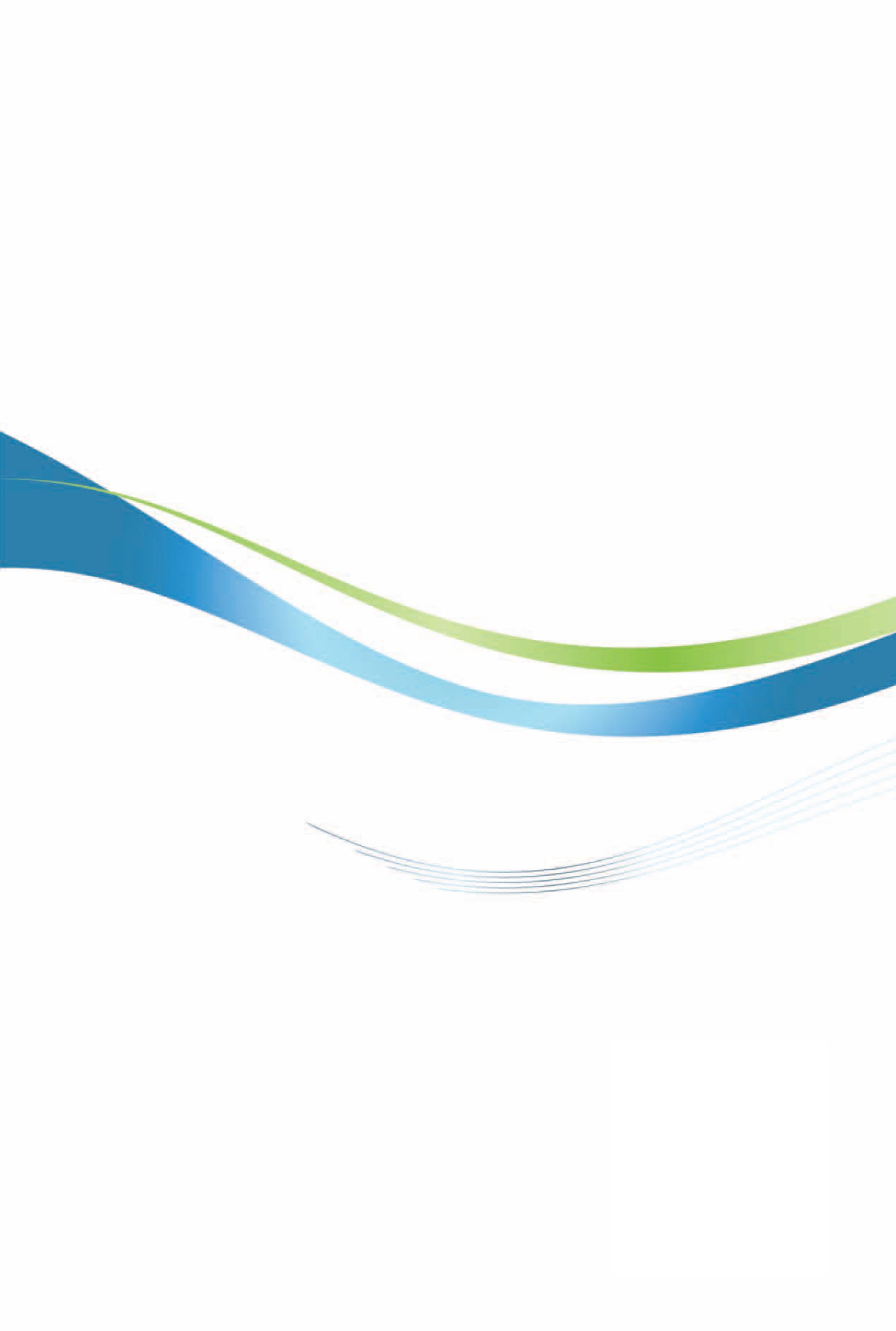 俄羅斯投資環境簡介Investment Guide to Russia經濟部投資業務處  編印自  然 人  文自  然 人  文地理環境領土跨越歐亞兩洲共11個時區，區分為中央、西北部、南部、北高加索、伏爾加、烏拉爾、西伯利亞、遠東及克裡米亞等9個聯邦管區國土面積1,707.54萬平方公里氣候除最北部和北冰洋附近的島嶼屬寒帶、亞寒帶，高加索黑海沿岸屬亞熱帶外，大部分屬溫帶氣候種族俄羅斯人（81.5%）、韃靼人（3.8%）、烏克蘭人（3%）及其他100多個民族人口結構1億4,679萬人（2018）教育普及程度教育普及，勞工水準高語言俄語（官方語言）、其他各民族語言及方言宗教東正教為主首都及重要城市首都：莫斯科  其他重要城市有：聖彼得堡、新西伯利亞（NOVOSIBIRSK）、葉卡捷琳堡（YEKATERINBURG）、下諾夫歌羅德（NIZHNY NOVGOROD）、喀山（KAZAN）、車里亞賓斯克（CHELYABINSK）、歐姆斯克（OMSK）、薩瑪拉（SAMARA）、羅斯托夫（ROSTOV NA DONU）、烏法（UFA）、克拉斯諾亞斯克（KRASNOYARSK）、伏爾加格勒（VOLGOGRAD）、伯力（KHABAROVSK）、海參崴（VLADIVASTOK）、赤塔（CHITA）、雅庫次克（YAKUTSK）等政治體制聯邦共和國，三權分立制投資主管機關俄羅斯經濟發展部、工業貿易部、財政部以及地方政府相關機構。經  濟  概  況經  濟  概  況幣制盧布國內生產毛額US$1.58兆（2018）經濟成長率2.3%（2018）平均國民所得US$9,232（2018）產值最高前五種產業原油、天然氣、金屬、化學品、原木匯              率US$1=65.5盧布（2019.02）利              率7.75%（2018）通  貨  膨  脹  率4.3%（2018）出口總金額US$4,497億（2018）主要出口產品原油、汽柴油及石油製品、天然氣、機械設備、煤、鋁、鋼鐵、金屬、小麥及農產品、肥料及化學品、木材主要出口國家中國大陸、荷蘭、德國、白俄羅斯、土耳其、南韓、義大利、波蘭、哈薩克、美國進口總金額US$2,374億（2018）主要進口產品機械設備、電機電子、汽車及交通設備與其零件、醫藥及化學品、服飾鞋靴、食品及其生產原料、家具、石油製品及燃煤、茶咖啡及可可亞製品、金屬製品主要進口國家中國大陸、德國、美國、白俄羅斯、義大利、法國、日本、南韓、烏克蘭、哈薩克計畫名稱俄國公司外資公司外資比率日期Achimov開發GazpromWintershall25%2015.9Vankor油田RosneftONGC Videsh15%26%2015.92016.3Taas YuryakhRosneftBP20%2015.11Yamal LNGNovatekSilk Road F9.9%2015.12Power of SiberiaRosneftCNPC未公開2015.12SiburSiburSinoec10%2015.12Taas YuryakhRosneftIOC等3家公司29.9%2016.3--Essar Oil LimitedUnited Capital Partners Advisory24%2016.5--VankorneftIndian Oil Corporation（IOC）24%2016--SIBURSilk Road Fund10%2017.1VerkhnechonskneftegasRosneftBeijing Gas Group Co. Ltd.20%2017.6-- Rosneft CEFC China Energy Company Limited14.16%2017.09--RosneftQatar Investment Authority18.93%2018.9RosneftGlencore0.57%2018.9Gazpromneft VostokGazprom NeftMubadala Petroleum44%2018.92018成長率（%）Rosneft23,0192.1Lukoil8,712.4-0.3Surgutneftegaz6,0900.6Gazprom Neft6,2990.9Tatneft2,953.42.1Slavneft1,380-3.5Novatek1,1800.2RussNeft761.31.3全國總計 55,5831.62017年成長率（%）Gazprom4,9755.4Rosneft672.6-.17Lukoil33516.2Surgutneftegaz96.7-2.4Novatek68.818.5全國總計7,330 10公司名稱產量（百萬噸）成長率（%）SUEK1102.04Kuzbassrazrezugol48.44.54Mechel18.8-9EVRAZ24.183.8Raspadskaya12.7411公司名稱2018年（萬噸）成長率（%）NLMK（NLMK, NLMK-Sort, VIZ-Stal）1,7281Evraz Group（旗下冶金廠Zapsib, NTMK, NKMK）1,300-7.3MMK 1,226-1.5Severstal1,2043Metalloinvest（Uralskaya Stal, OEMK）5106.2Mechel（ChMK, BMK, Izhstal）388.1-9莫斯科聖彼得堡工業園區土地租賃每平方公尺6,561盧布（約合99美元） 每平方公尺5,400盧布（約合83美元） 辦公室租賃每平方公尺15,924盧布（約合245美元）每平方公尺12,480盧布（約合192美元） 工業平均薪資    石油產業95,300    採礦業79,400    礦業加工53,400    加工產業36,600    營造業32,700    金融業71,500    批發零售29,700城市平均薪資    莫斯科市78,946    莫斯科州50,135    聖彼得堡58,310    列寧格勒州42,434    托木斯克39.707    歐木斯克32,013    薩哈林73,261    堪察加71,553    喀山35,722國    家金額（百萬美元）1英國3,0152荷蘭1,8073新加坡1,5674瑞士1,1405英屬維京群島9826法國8427巴哈馬群島7368百慕達6049澤西53210德國517年度件數金額（千美元）19931201200212,00020032711200401912005010920061020081352013202014123,86020151425201600201700201800總計1027,532